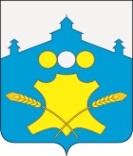 Сельский Совет   Григоровского сельсоветаБольшемурашкинского  муниципального районаНижегородской областиРЕШЕНИЕ22 мая 2018 года               			                                                         № 11О проведении публичных слушанийпо обсуждению проекта Правил благоустройства территории  Григоровского сельсоветаБольшемурашкинского муниципального районаНижегородской области          В соответствии с Федеральным законом от 6 октября 2003 года № 131-ФЗ «Об общих принципах организации местного самоуправления в Российской Федерации», Уставом Григоровского сельсовета Большемурашкинского муниципального района Нижегородской области целях  приведения Правил благоустройства территории Григоровского сельсовета  Большемурашкинского муниципального района Нижегородской области сельский Совет  Григоровского сельсовета Р Е Ш И Л:1. Провести  публичные слушания по проекту Правил благоустройства территории Григоровского сельсовета Большемурашкинского муниципального района Нижегородской области.2. Назначить проведение публичных слушаний на  20 июня  2018 года в 14 часов 00 минут  по адресу: Нижегородская область, Большемурашкинский район, с.Григорово, ул. Центральная, д.2137, администрация Григоровского сельсовета3. Предложения и замечания по проекту  Правил благоустройства территории  Григоровского сельсовета  Большемурашкинского муниципального района  Нижегородской области направлять в администрацию Григоровского сельсовета со дня обнародования настоящего решения до дня проведения слушаний с 10.00 до 12.00 и с 13.00 до 16.00 ежедневно, кроме субботы и воскресенья.         4. Подготовку и проведение публичных слушаний возложить на  администрацию Григоровского сельсовета Большемурашкинского муниципального  района  Нижегородской области.         4. Обнародовать настоящее решение и проект Правил благоустройства территории Григоровского сельсовета Большемурашкинского муниципального района Нижегородской области и разместить на официальном сайте администрации Григоровского сельсовета Большемурашкинского района.Глава местного самоуправления председатель сельского Совета                                                       Л.Ю.Лесникова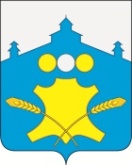 Сельский СоветГригоровского сельсоветаБольшемурашкинского муниципального районаНижегородской областиРЕШЕНИЕПРОЕКТ ___. ____________2018 года               		                      		                        № ___Об утверждении Правил благоустройства территории  Григоровского сельсовета  Большемурашкинского муниципального района Нижегородской области      В соответствии с Федеральным законом от 06.10.2003 года  № 131-ФЗ «Об общих принципах организации местного самоуправления в Российской Федерации»,  Уставом Григоровского сельсовета  Большемурашкинского муниципального района, сельский  Совет Григоровского сельсовета решил: 1. Утвердить Правила благоустройства территории Григоровского сельсовета  Большемурашкинского муниципального района Нижегородской области;2. Обнародовать настоящее решение  в установленном порядке. 4. Настоящее решение вступает в силу со дня его официального обнародования.Глава местного самоуправленияпредседатель сельского Совета                                                    Л.Ю.ЛесниковаУтверждены решением сельского Совета Григоровского сельсоветаот _____   2018 года № ____ПРАВИЛАблагоустройства территории Григоровского сельсовета  Большемурашкинского муниципального района Нижегородской областиОбщие положения1.1. Правила благоустройства территории Григоровского сельсовета  Большемурашкинского муниципального района Нижегородской области (далее − Правила) разработаны в соответствии с Федеральным законом от 6 октября 2003 года № 131-ФЗ «Об общих принципах организации местного самоуправления в Российской Федерации», Приказом Министерства строительства и жилищно-коммунального хозяйства Российской Федерации от 13 апреля 2017 г. № 711/пр «Об утверждении методических рекомендаций для подготовки правил благоустройства территорий поселений, городских округов, внутригородских районов».      Правила благоустройства территории муниципального образования могут регулировать вопросы:1) содержания территорий общего пользования и порядка пользования такими территориями;2) внешнего вида фасадов и ограждающих конструкций зданий, строений, сооружений;3) проектирования, размещения, содержания и восстановления элементов благоустройства, в том числе после проведения земляных работ;4) организации освещения территории муниципального образования, включая архитектурную подсветку зданий, строений, сооружений;5) организации озеленения территории муниципального образования, включая порядок создания, содержания, восстановления и охраны расположенных в границах населенных пунктов газонов, цветников и иных территорий, занятых травянистыми растениями;6) размещения информации на территории муниципального образования, в том числе установки указателей с наименованиями улиц и номерами домов, вывесок;7) размещения и содержания детских и спортивных площадок, площадок для выгула животных, парковок (парковочных мест), малых архитектурных форм;8) организации пешеходных коммуникаций, в том числе тротуаров, аллей, дорожек, тропинок;9) обустройства территории муниципального образования в целях обеспечения беспрепятственного передвижения по указанной территории инвалидов и других маломобильных групп населения;10) уборки территории муниципального образования, в том числе в зимний период;11) организации стоков ливневых вод;12) порядка проведения земляных работ;13) участия, в том числе финансового, собственников и (или) иных законных владельцев зданий, строений, сооружений, земельных участков (за исключением собственников и (или) иных законных владельцев помещений в многоквартирных домах, земельные участки под которыми не образованы или образованы по границам таких домов) в содержании прилегающих территорий;14) определения границ прилегающих территорий в соответствии с порядком, установленным законом субъекта Российской Федерации;15) праздничного оформления территории муниципального образования;16) порядка участия граждан и организаций в реализации мероприятий по благоустройству территории муниципального образования;17) осуществления контроля за соблюдением правил благоустройства территории муниципального образования.      Законом Нижегородской области могут быть предусмотрены иные вопросы, регулируемые правилами благоустройства территории муниципального образования, исходя из природно-климатических, географических, социально-экономических и иных особенностей отдельных муниципальных образований».Правила устанавливают единые нормы и требования по благоустройству территории Григоровского сельсовета  Большемурашкинского муниципального района Нижегородской области, в том числе требования по содержанию зданий (включая жилые дома), сооружений и земельных участков, на которых они расположены, к внешнему виду фасадов и ограждений соответствующих зданий и сооружений, перечень работ по благоустройству и периодичности их выполнения, а также порядок участия собственников зданий (помещений в них) и сооружений в благоустройстве прилегающих территорий, к планировке, размещению, обустройству и содержанию элементов объектов благоустройства, в том числе информационных конструкций, малых архитектурных форм, мест отдыха (площадок и зон отдыха), площадок автостоянок, элементов озеленения, детских площадок, спортивных площадок, строительных площадок, площадок для выгула и дрессировки животных, ограждений (заборов), объектов (средств) наружного освещения.1.2. Правила обязательны к исполнению на территории Григоровского сельсовета      для органов местного самоуправления Григоровского сельсовета (далее – органы местного самоуправления), юридических и физических лиц.1.3. К деятельности по благоустройству  Григоровского сельсовета  (далее – благоустройство) относятся разработка проектной документации по благоустройству, выполнение мероприятий по благоустройству и содержание объектов благоустройства.Участниками деятельности по благоустройству выступают:- население сельского поселения, которое формирует запрос на благоустройство и принимает участие в оценке предлагаемых решений. В отдельных случаях население  участвует в выполнении работ по благоустройству. Жители могут быть представлены общественными организациями и объединениями;- представители органов местного самоуправления, которые формируют техническое задание, выбирают исполнителей и обеспечивают финансирование в пределах своих полномочий;- хозяйствующие субъекты, осуществляющие деятельность на территории поселения, которые могут участвовать в формировании запроса на благоустройство, а также в финансировании мероприятий по благоустройству;- представители профессионального сообщества, в том числе ландшафтные архитекторы, специалисты по благоустройству и озеленению территории, архитекторы и дизайнеры, разрабатывающие концепции и проекты благоустройства, рабочую документацию;- иные заинтересованные в благоустройстве лица.1.4. Физические и юридические лица, независимо от их организационно-правовых форм, обязаны обеспечивать своевременную и качественную уборку и содержание  принадлежащих им на праве собственности или ином вещном праве земельных участков и прилегающих территорий в соответствии с законодательством, Правилами и муниципальными правовыми актами.1.5. На территории  поселения запрещается:- размещать отходы, за исключением специально отведенных мест и контейнеров для сбора отходов, загрязнять территории горюче-смазочными материалами, нефтепродуктами, устраивать несанкционированные свалки отходов;- осуществлять сброс бытовых сточных вод в водоотводящие канавы, кюветы, на рельеф, в водоприемные колодцы ливневой канализации;- размещать рекламные и информационные конструкции на зеленых насаждениях, водосточных трубах, уличных ограждениях, опорах уличного  освещения, опорах контактной сети, трансформаторных подстанциях, на асфальтовых и плиточных покрытиях и иных не отведенных для этих целей местах;- транспортировать грузы волоком, перегонять самоходные дорожно-строительные машины на гусеничном ходу по улицам, покрытым асфальтом;- перевозить сыпучие, пылевидные грузы, растворы, листву, отходы без покрытия брезентом или другим материалом, исключающим загрязнение дорог, жидкие грузы в не оборудованных для этих целей машинах;- производить без соответствующего разрешения на проведение земляных работ раскопки улиц, площадей, дворовых территорий общего пользования, а также не принимать меры к приведению в надлежащее состояние мест раскопок в установленные  разрешением на проведение земляных работ сроки;- вывозить и сваливать грунт, снег, лед в места, не предназначенные для этих целей;- бросать окурки, отходы и мусор на газоны, тротуары, территории улиц, площадей, дворов, в парках, скверах и других общественных местах;- рисовать и наносить надписи на фасадах многоквартирных домов, других зданий и сооружений, в том числе граффити, без согласования собственников зданий и сооружений;- сбрасывать отходы на крышки колодцев, водоприемные решетки ливневой канализации, лотки, кюветы;- сжигать  листву и сухую траву, тару, отходы, разводить костры, в том числе на внутренних территориях предприятий и домовладений;- организовывать уличную торговлю в местах, не отведенных для этих целей;- размещать автотранспортные средства и иные механизмы, кроме спецтехники, осуществляющей обслуживание территорий, на участках, предназначенных для озеленения придомовых территорий многоквартирных домов или административных зданий, на участках с зелеными насаждениями, в том числе на газонах, цветниках, озелененных площадках придомовых территорий многоквартирных домов или административных зданий, а также на детских, спортивных площадках, в зонах отдыха, в местах установки (размещения) контейнеров, контейнерных площадок и других не предназначенных для этих целей местах;- повреждать укрытия таксофонов, банкоматы,   почтовые ящики, шкафы телефонной связи и  иное уличное техническое оборудование;- повреждать и уничтожать зеленые насаждения, газоны и цветники;- самовольно расклеивать плакаты, афиши, объявления, информационно-печатную продукцию на фасадах зданий (сооружений) в не установленных для этих целей местах;- выгуливать животных на детских и спортивных площадках, на территориях образовательных организаций, объектов здравоохранения и административных учреждений, на газонах, в местах отдыха населения, а также допускать животных в водоемы в местах, отведенных для массового купания населения.1.6. В Правилах используются следующие понятия:- благоустройство − комплекс мероприятий по содержанию территории Григоровского сельсовета, а также по проектированию и размещению объектов благоустройства, направленных на обеспечение и повышение комфортности условий проживания граждан, поддержание и улучшение санитарного и эстетического состояния территории;- содержание территории  − комплекс мероприятий и работ по уборке и поддержанию в надлежащем техническом, физическом, эстетическом состоянии территории и объекты благоустройства, их отдельных элементов;- уборка территории − комплекс мероприятий, связанных с регулярной очисткой территории от грязи, снега, льда, смета, сбором и вывозом в специально отведенные для этого места отходов производства и потребления и (или) другого мусора, а также иных мероприятий, направленных на обеспечение экологического и санитарно-эпидемиологического благополучия населения;- объекты благоустройства − территории поселения с расположенными на них элементами объектов благоустройства в границах земельных участков, находящихся в частной, государственной и муниципальной собственности, земельных участков и земель, государственная собственность на которые не разграничена; внешние поверхности зданий, строений, сооружений;- элементы объектов благоустройства − конструктивные и функциональные составляющие объектов благоустройства, определяющие их внешний вид, обеспечивающие визуальное восприятие объектов благоустройства, а также использование (эксплуатацию) объектов благоустройства в соответствии с их функциональным назначением;- зеленые насаждения − древесно-кустарниковая и травянистая  растительность естественного и искусственного происхождения;- элементы озеленения − скверы, сады, бульвары, парки, озелененные участки перед различными зданиями в промышленной и жилой застройке, озелененные участки в общественно-административных центрах, а также на улицах и магистралях, в пригородной зоне или лечебно-оздоровительном районе, а также территории, предназначенные для озеленения;- газон − поверхность земельного участка, не имеющая твердого покрытия, занятая травянистой и (или) древесно-кустарниковой растительностью естественного или искусственного происхождения либо предназначенная для озеленения;- цветник − элемент благоустройства, включающий в себя участок поверхности любой формы и размера, занятый посеянными или высаженными цветочными растениями;- повреждение зеленых насаждений − механическое, химическое и иное повреждение надземной части и корневой системы зеленых насаждений, не влекущее прекращение роста, в том числе загрязнение зеленых насаждений либо почвы в корневой зоне нефтепродуктами, иными вредными или пачкающими веществами;- уничтожение зеленых насаждений − повреждение зеленых насаждений, повлекшее прекращение их роста или гибель растения;- компенсационное озеленение − воспроизводство зеленых насаждений взамен уничтоженных или поврежденных;- вырубка деревьев и кустарников (снос зеленых насаждений) − вырубка деревьев, кустарников, оформленные в порядке, установленном Правилами, выполнение которых объективно необходимо в целях обеспечения условий для размещения тех или иных объектов строительства, обслуживания элементов инженерного благоустройства, наземных коммуникаций, обеспечения охраны окружающей среды;- пересадка зеленых насаждений − способ сохранения зеленых насаждений, попадающих в зону строительства новых и реконструкции существующих объектов, путем выкапывания зеленых насаждений и посадки на других территориях;- реконструкция зеленых насаждений − изменение видового, возрастного состава и планировки зеленых насаждений с целью восстановления или улучшения их рекреационных, защитных, санитарно-гигиенических, эстетических и иных полезных свойств и функций;- земляные работы − производство работ по разрытию, выемке, перемещению, укладке, уплотнению грунта и (или) иное вмешательство в грунт на уровне ниже верхнего слоя грунта;- работы по восстановлению благоустройства − работы, проводимые для восстановления покрытий земельных участков, почвенного слоя, зеленых насаждений (путем реконструкции, замены, пересадки) объектов и элементов благоустройства, поврежденных в ходе проведения земляных работ;- проектная документация по благоустройству − пакет документации, основанной на стратегии развития Григоровского сельсовета  Большемурашкинского муниципального района Нижегородской области, отражающей потребности жителей поселения, который содержит материалы в текстовой и графической форме и определяет проектные решения по благоустройству. Состав данной документации может быть различным в зависимости от того, к какому объекту благоустройства он относится. Предлагаемые в проектной документации по благоустройству решения готовятся по результатам социологических, маркетинговых, архитектурных, градостроительных и иных исследований, социально-экономической оценки эффективности проектных решений;- элементы сопряжения поверхности − различные виды бортовых камней, пандусы, ступени, лестницы;- дворовая территория − сформированная территория, прилегающая к одному или нескольким многоквартирным домам и находящаяся в общем пользовании проживающих в нем лиц либо прилегающая к общественным зданиям и обеспечивающая их функционирование. На дворовой территории многоквартирных домов размещаются детские площадки, спортивные площадки, места для отдыха, сушки белья, парковки автомобилей, зеленые насаждения и иные объекты общественного пользования;- фасад − наружная, внешняя поверхность объекта капитального строительства, в том числе включающая архитектурные элементы и детали (балконы, окна, двери, колоннады и др.);- объекты (средства) наружного освещения (осветительное оборудование) − осветительные приборы наружного освещения (светильники, прожекторы), которые могут устанавливаться на улицах, площадях, в подземных пешеходных переходах, в транспортных тоннелях, на специально предназначенных для такого освещения опорах, опорах контактной сети электрифицированного транспорта, стенах, перекрытиях зданий и сооружений, парапетах, ограждениях мостов и транспортных эстакад, на металлических, железобетонных и других конструкциях зданий, строений и сооружений, и в иных местах общественного пользования;- информационная конструкция − конструкция, предназначенная для размещения информации (информационных материалов, вывесок)  не рекламного характера,  выполняющая функцию информирования населения, на которой допускается изображение товарных знаков или знаков обслуживания;- бункер –накопитель – стандартная емкость для сбора крупногабаритного и другого мусора объемом в соответствии с нормативами;- контейнер - стандартная емкость для сбора  мусора объемом в соответствии с нормативами;- урна – емкость для сбора мелкого мусора объемом до 0,3 куб. метра- контейнерная площадка – место накопления твердых коммунальных отходов, обустроенное в соответствии с требованиями законодательства и предназначенное для размещения контейнеров и бункеров;- несанкционированная свалка отходов − скопление отходов производства и потребления, возникшее в результате их самовольного (несанкционированного) сброса (размещения) или складирования вне специально установленного места;- домовладение − жилой дом (часть жилого дома) и примыкающие к нему и (или) отдельно стоящие на общем с жилым домом (частью жилого дома) земельном участке надворные постройки (гараж, баня (сауна), бассейн, теплица (зимний сад), помещения для содержания домашнего скота и птицы, иные объекты);- малые архитектурные формы (далее − МАФ) − элементы монументально-декоративного оформления, устройства для оформления мобильного и вертикального озеленения (беседки, ротонды, веранды, навесы, скульптуры, остановочные павильоны, фонари, приспособления для озеленения, скамейки, мостики, водные устройства (фонтаны, бюветы, декоративные водоемы), уличная мебель (скамьи для отдыха, размещенные на территории общественных пространств, рекреаций и дворов; скамьи, столы для настольных игр на площадках), коммунально-бытовое и техническое оборудование (контейнеры, урны, часы, почтовые ящики, элементы инженерного оборудования (подъемные площадки для инвалидных колясок), смотровые люки, решетки дождеприемных колодцев);- прилегающая территория – территория, примыкающая к границе земельного участка, здания, сооружения, принадлежащего физическому или юридическому лицу на праве собственности, аренды, постоянного (бессрочного) пользования, пожизненного наследуемого владения на расстоянии до 10 м, если иное не установлено Правилами. Границей прилегающей территории, находящейся вблизи дорог на расстоянии менее 10 метров (для объектов мелкорозничной торговой сети, МАФ, отдельно стоящих рекламных конструкций) от основной территории, является кромка покрытия проезжей части улицы или бортовой камень;- ремонтные и аварийно-восстановительные работы – работы, производимые на инженерных коммуникациях эксплуатационными организациями в соответствии с организационно-технической документацией на производство работ;- детская площадка – участок земли, территория которого ограничена бортовым (бордюрным) камнем, бровкой или иным ограждением или обозначением искусственного происхождения, а на поверхности расположены объекты, предназначенные для игр детей (горки, карусели, качели, песочницы и (или) иные подобные объекты);- спортивная площадка – участок земли, территория которого ограничена бортовым (бордюрным) камнем, бровкой или иным ограждением или обозначением искусственного происхождения, а на поверхности расположены объекты, предназначенные для занятий физической культурой и спортом (баскетбольные щиты, брусья, гимнастические стенки, турники и (или) иные подобные объекты);- площадка автостоянки − специальная открытая площадка, предназначенная для хранения (стоянки) преимущественно легковых автомобилей и других мототранспортных средств (мотоциклов, мотороллеров, мотоколясок, мопедов, скутеров);- строительная площадка − место строительства новых объектов недвижимого имущества, в том числе объектов незавершенного строительства, а также реконструкции, технического перевооружения и (или) ремонта, демонтажа существующих объектов недвижимого имущества (за исключением воздушных и морских судов, судов внутреннего плавания и космических объектов), а также место строительства и (или) монтажа, ремонта, реконструкции и (или) технического перевооружения сооружений;- нестационарный торговый объект − торговый объект, представляющий собой временное сооружение или временную конструкцию, не связанную прочно с земельным участком вне зависимости от наличия или отсутствия подключения (технологического присоединения) к сетям инженерно-технического обеспечения, в том числе передвижное сооружение;- сезонное кафе – кафе, осуществляющее свою деятельность в течение определенного периода (сезона). Не относятся к сезонным кафе примыкающие к фасадам объектов капитального строительства выносы стационарных предприятий общественного питания, увеличивающие площадь данных предприятий (далее – выносы)).Требования к объектам благоустройства, элементам благоустройстваи их содержанию2.1. Общие требования.2.1.1. Проектирование, реконструкция, обустройство объектов и элементов благоустройства производится с соблюдением требований действующего законодательства, строительных норм и правил, правил технической эксплуатации, правил безопасности, других нормативных документов и принятой концепции социально-экономического развития сельского поселения.При реконструкции, обустройстве объектов и элементов благоустройства, а также содержании объектов благоустройства жилой среды, улиц и дорог, объектов благоустройства необходимо обеспечивать доступность среды для маломобильных групп населения, в том числе оснащение указанных объектов элементами и техническими средствами, способствующими передвижению престарелых и инвалидов (специально оборудованные пешеходные пути, пандусы,  поручни, ограждения, приспособления и т.д.).Проектирование, строительство, установка технических средств и оборудования, способствующих передвижению маломобильных групп населения, осуществляются при новом строительстве заказчиком в соответствии с утвержденной проектной документацией по благоустройству, а в условиях сложившейся застройки – собственниками, владельцами зданий, строений, сооружений, а также земельных участков.2.1.2. Общие требования к детским, спортивным площадкам, местам отдыха (площадки отдыха и зоны отдыха), паркам, скверам, площадкам для выгула и (или) дрессировки животных.2.1.2.1. Территория детских, спортивных площадок, мест отдыха (площадок отдыха и зон отдыха), парков, скверов, площадок для выгула и (или) дрессировки животных должна быть ограничена (обозначена) бортовым (бордюрным) камнем, бровкой или иным ограждением или обозначением искусственного происхождения, позволяющим визуально определить границы объектов благоустройства. Допускается применение в этих целях зеленых насаждений.2.1.2.2. Наличие информационной конструкции, на которой указывается следующая информация: наименование объекта, наименование организации, ответственной за эксплуатацию объекта, контактный телефон, правила  поведения, телефоны экстренных служб, а также иная информация об объекте (режим работы и др.).2.1.2.3. Средства наружного освещения на территории детских, спортивных площадок, площадок для выгула и (или) дрессировки животных, в местах отдыха (площадки отдыха и зоны отдыха) должны содержаться в исправном состоянии, осветительная арматура и/ или опора освещения не должны иметь механических повреждений и ржавчины, плафоны должны быть чистыми, не иметь трещин и сколов.2.1.2.4. На территории детских, спортивных площадок, площадок для выгула и (или) дрессировки животных, в местах отдыха (площадки отдыха и зоны отдыха), скверах ограждения, скамейки, урны должны находиться в исправном состоянии.Отходы из урн удаляются в утренние часы по мере необходимости, но не реже одного раза в сутки.2.1.2.5. На территории детских, спортивных площадок, площадок отдыха, площадок для выгула и (или) дрессировки животных не допускается наличие выступающих корней или нависающих ветвей деревьев, остатков срезанного оборудования (стойки, фундаменты, арматуры), находящихся над поверхностью земли.2.1.3. Общие требования к ограждениям, МАФ, скамейкам, урнам, водным устройствам, спортивному оборудованию, объектам наружного освещения, улично-коммунального оборудования, улично-технического оборудования, информационным конструкциям, вывескам, рекламным конструкциям:- должны быть безопасными и установленными в соответствии с требованиями действующего законодательства;- должны содержаться в исправном состоянии и отвечать функциональному назначению;- должны быть чистыми, не допускается наличие ржавчины, коррозии, грязи;- не допускается отслаивание краски на внешних поверхностях;- не допускается наличие размещенных (прикрепленных, приклеенных, прибитых и др.) информационных и рекламных материалов в местах, не предназначенных для этих целей.Детские площадки.2.2.1. Детские площадки предназначены для игр и активного отдыха детей разных возрастов. Детские площадки могут быть организованы в виде отдельных площадок для разных возрастных групп или как комплексные игровые площадки с зонированием по возрастным интересам. Для детей и подростков возможны организация спортивно-игровых комплексов (микро-скалодромы, велодромы и т.п.) и оборудование специальных мест для катания на самокатах, роликовых досках и коньках.2.2.2. Детские площадки на территориях жилого назначения проектируются из расчета 0,5 − 0,7 кв. м на одного жителя. Размеры и условия размещения детских площадок проектируются в зависимости от возрастных групп детей и места размещения жилой застройки в муниципальном образовании.Детские площадки рекомендуется изолировать от транзитного пешеходного движения, проездов, разворотных площадок, гостевых стоянок, площадок для установки мусоросборников, участков постоянного и временного хранения автотранспортных средств. Подходы к детским площадкам не рекомендуется организовывать с проезжей части.2.2.3. Перечень элементов благоустройства территории детской площадки включает мягкие виды покрытия, элементы сопряжения поверхности площадки с газоном, озеленение, игровое оборудование, скамьи и урны, осветительное оборудование.Мягкие виды покрытия (песчаное, уплотненное песчаное на грунтовом основании или гравийной крошке, мягкое резиновое или мягкое синтетическое) предусматриваются на детской площадке в местах расположения игрового оборудования и других местах, связанных с возможностью падения детей. Места установки скамеек оборудуются твердыми видами покрытия или фундаментом. При травяном покрытии площадок предусматриваются пешеходные дорожки к оборудованию с твердым, мягким или комбинированным видами покрытия.2.2.4. Детские площадки озеленяются посадками деревьев и кустарника с учетом их инсоляции в течение 5 часов светового дня. На детских площадках для детей дошкольного возраста не допускается произрастание растений с колючками. На всех видах детских площадок не допускается применение ядовитых растений.2.2.5. Входы, выходы на детскую площадку, эвакуационные пути, проходы, предназначенные для работников службы спасения, скорой помощи, службы эксплуатации, должны быть доступны, открыты и свободны от препятствий.2.2.6. Расстояние от детских площадок до контейнерных площадок должно составлять не менее 20 м, разворотных площадок на конечных остановках маршрутов пассажирского транспорта – не менее 50 м.Расстояние от окон жилых домов и общественных зданий до границ детских площадок дошкольного, младшего и среднего школьного возраста должно составлять не менее 12 м, до комплексных игровых площадок и спортивно-игровых комплексов – не менее 40 метров.2.2.7. Ветви или листва деревьев должны находиться не ниже 2,5 м над покрытием и оборудованием детской площадки. Кустарник, используемый для ограждения площадок, должен исключать возможность получения травмы в случае падения на него. Трава на площадке должна быть скошена, высота ее не должна превышать 20 см.2.2.8. Конструкции оборудования детских площадок не должны приводить к скоплению воды на поверхности покрытия, должны обеспечивать свободный сток воды и просыхание.2.2.9. Элементы оборудования из древесины не должны иметь на поверхности дефектов обработки (заусенцев, отщепов, сколов и т.п.).Не допускается наличие гниения основания деревянных опор и стоек.Не допускается наличие на детской площадке выступающих элементов оборудования с острыми концами или кромками, а также наличие шероховатых поверхностей, способных нанести травму. Углы и края любой доступной для детей части оборудования должны быть закруглены.2.2.10. Закрытое оборудование (тоннели, игровые домики и т.п.) с внутренним размером более 2000 мм в любом направлении от входа должно иметь не менее 2 открытых доступов, не зависящих друг от друга и расположенных на разных сторонах оборудования. Конструкция доступов должна исключать возможность их блокирования и обеспечивать при необходимости оказание помощи взрослыми детям. Размеры открытых доступов должны быть не менее 500 × 500 мм.При чрезвычайной ситуации доступы должны обеспечить возможность детям покинуть оборудование.2.2.11. Для предупреждения травм при падении детей с конструкций (оборудования) детской площадки устанавливаются ударопоглощающие покрытия. Для защиты от падения с конструкций (оборудования) детской площадки устанавливаются перила и ограждения.2.2.12. Песок в песочнице (при её наличии на детской площадке) не должен содержать отходов, мусора и экскрементов животных.2.3. Спортивные площадки.2.3.1. Спортивные площадки предназначены для занятий физкультурой и спортом всех возрастных групп населения, они проектируются в составе территорий жилого и рекреационного назначения, участков спортивных сооружений.2.3.2. Перечень элементов благоустройства территории на спортивной площадке включает мягкие или газонные виды покрытия, спортивное оборудование, элементы сопряжения поверхности площадки с газоном, озеленение, скамьи и урны, осветительное оборудование.2.3.3. Озеленение размещают по периметру спортивной площадки, высаживая быстрорастущие деревья на расстоянии от края площадки не менее 2 м. Не применяются деревья и кустарники, дающие большое количество летящих семян, обильно плодоносящих и рано сбрасывающих листву.2.3.4. Спортивные площадки оборудуются сетчатым ограждением высотой 2,5 − 3 м, а в местах примыкания спортивных площадок друг к другу − высотой не менее 1,2 м.2.4. Места отдыха (площадки отдыха и зоны отдыха)2.4.1. Площадки отдыха предназначены для тихого отдыха и настольных игр взрослого населения, их следует размещать на участках жилой застройки, рекомендуется − на озелененных территориях жилой группы и микрорайона, в парках и лесопарках.Планировка и обустройство площадок отдыха без приспособления для беспрепятственного доступа к ним и использования их инвалидами и другими маломобильными группами населения не допускается.Площадки отдыха на жилых территориях проектируют из расчета 0,1 − 0,2 кв. м на одного жителя. Оптимальный размер площадки отдыха – 50 – 100 кв. м, минимальный размер площадки отдыха − не менее 15 − 20 кв. м.Функционирование осветительного оборудования обеспечивается в режиме освещения территории, на которой расположена площадка отдыха. Перечень элементов благоустройства на площадке отдыха включает твердые виды покрытия, элементы сопряжения поверхности площадки с газоном, озеленение, скамьи для отдыха, скамьи и столы, урны, осветительное оборудование.2.4.2. Зоны отдыха − территории, предназначенные и обустроенные для организации активного массового отдыха, купания и рекреации.При проектировании зон отдыха в прибрежной части водоемов площадь пляжа и протяженность береговой линии пляжей принимаются по расчету количества посетителей.Планировка и обустройство зон отдыха без приспособления для беспрепятственного доступа к ним и использования их инвалидами и другими маломобильными группами населения не допускается.2.4.3. Перечень элементов благоустройства на территории зоны отдыха включает скамью (скамьи), урну (урны), осветительное оборудование и  информационную конструкцию.2.5. Площадки для выгула и (или) дрессировки животных (участки земли, предназначенные для выгула и (или) дрессировки животных)2.5.1. Места размещения площадок для выгула и (или) дрессировки животных определяются администрацией Григоровского сельсовета    и должны размещаться на территориях за пределами первого и второго поясов зон санитарной охраны источников питьевого водоснабжения.2.5.2. Перечень элементов благоустройства на территории площадки для выгула и (или) дрессировки животных включает различные виды покрытия, ограждение, скамьи, урны, осветительное оборудование и  информационную конструкцию.2.5.3. Для покрытия поверхности части площадки для выгула и (или) дрессировки животных предусматривается выровненная поверхность (газонное, песчаное, песчано-земляное покрытие), обеспечивающая хороший дренаж, не травмирующая конечности животных, а также удобство для регулярной уборки и обновления поверхности площадки.2.5.4. Ограждение площадки для выгула и (или) дрессировки животных должно быть высотой не менее 2,0 м. Расстояние между элементами и секциями ограждения, его нижним краем и поверхностью площадки  не должно позволять животному покинуть площадку.2.6. Площадки автостоянок.2.6.1. Перечень элементов благоустройства территории на площадках автостоянок включает твердые виды покрытия (железобетонное, бетонное, асфальтобетонное, щебеночное, грунтовое покрытие), элементы сопряжения поверхностей, разделительные элементы, подъездные пути с твердым покрытием, осветительное оборудование и  информационную конструкцию.2.6.2. Юридическое лицо (индивидуальный предприниматель) или физическое лицо, эксплуатирующее  площадку автостоянки, обеспечивает ее содержание, а также содержание прилегающей территории.2.7. Строительные площадки.2.7.1. Строительные площадки должны иметь  по всему периметру сплошное, устойчивое и прочное ограждение, не мешающее проезду пожарных, санитарных и других спецмашин, должны быть очищены от грязи, промыты, не иметь проемов, не предусмотренных проектом, поврежденных участков, отклонений от вертикали, посторонних наклеек, объявлений и надписей.По периметру ограждений должно быть установлено освещение и обеспечен безопасный проход пешеходов (в тех случаях, когда строящийся объект располагается вдоль улиц, проездов, проходов, забор должен иметь козырек и деревянный тротуар под козырьком, ширина настила пешеходного тротуара должна быть не менее 0,8 м, в случае примыкания настила пешеходного тротуара непосредственно к дороге тротуар должен быть оборудован перилами с установкой защитного экрана со стороны проезжей части высотой не менее 1,0 м).Не допускается выезд с территории строительной площадки грязного автотранспорта.2.7.2. На территории строительной площадки не допускается не предусмотренное проектной документацией уничтожение древесно-кустарниковой растительности и засыпка грунтом корневых шеек и стволов деревьев и кустарника. Деревья, не подлежащие вырубке, должны быть огорожены щитами.2.7.3. Производственные и бытовые стоки, образующиеся на строительной площадке, должны очищаться и обезвреживаться в порядке, предусмотренном проектом организации строительства и производства работ.2.7.4. Строительные материалы, изделия, конструкции, оборудование должны складироваться, а некапитальные сооружения (строительные вагончики, бытовки, будки и т.п.) размещаться только в пределах огражденной площадки в соответствии с утвержденным проектом организации строительства и планом производства работ.2.8. Контейнерные площадки2.8.1. Контейнерные площадки размещают на удалении от жилых домов, детских учреждений, спортивных площадок и от мест отдыха населения на расстоянии не менее 20 м, но не более 100 м.Размещение контейнерных площадок не должно нарушать эстетический облик улиц и площадей, зон отдыха, парков, скверов, спортивных и детских площадок.Размещение контейнерных площадок осуществляется в соответствии с территориальной схемой обращения с отходами, в том числе с твердыми коммунальными отходами, на территории Нижегородской области, утверждаемой в установленном порядке.2.8.2. Перечень элементов благоустройства территории на контейнерной площадке включает твердые виды покрытия площадки, контейнеры для сбора твердых коммунальных отходов (в том числе для раздельного сбора) и бункеры для сбора крупногабаритных отходов. Контейнеры для сбора твердых коммунальных отходов оборудуются колесами для перемещения.2.8.3. Контейнерные площадки оборудуются ограждением и навесом (крышей), не допускающим попадание в контейнеры атмосферных осадков. В качестве ограждения контейнерной площадки могут быть использованы зеленые насаждения.2.8.4. На контейнерных площадках размещается информация об обслуживаемых объектах потребителей, о периодичности удаления твердых коммунальных отходов, наименовании организации, осуществляющей сбор и транспортирование твердых коммунальных отходов, контактах ответственного лица.2.9. МАФ2.9.1. При проектировании, выборе МАФ учитываются:- соответствие материалов и конструкции МАФ климату и назначению МАФ;- антивандальная защищенность − от разрушения, оклейки, нанесения надписей и изображений;- возможность ремонта или замены деталей МАФ;- защита от образования наледи и снежных заносов, обеспечение стока воды;- удобство обслуживания, а также механизированной и ручной очистки территории рядом с МАФ и под конструкцией;- эргономичность конструкций (высота и наклон спинки, высота урн и прочее);- расцветка, не диссонирующая с окружением;- безопасность для потенциальных пользователей;- стилистическое сочетание с другими МАФ и окружающей архитектурой.2.9.2. Общие требования к установке МАФ:- расположение, не создающее препятствий для пешеходов;- компактная установка на минимальной площади в местах большого скопления людей;- устойчивость конструкции;- надежная фиксация или обеспечение возможности перемещения в зависимости от условий расположения.2.9.3. Требования к установке урн:- достаточная высота (максимальная до 100 см);- наличие рельефного текстурирования или перфорирования для защиты от графического вандализма;- защита от дождя и снега;- использование и аккуратное расположение вставных ведер и мусорных мешков.2.9.4. Требования к установке уличной мебели:- осуществление установки скамей на твердые виды покрытия или фундамент. В зонах отдыха, лесопарках, на детских площадках допускается установка скамей на мягкие виды покрытия. При наличии фундамента его устройство выполняется таким образом, чтобы его части не выступали над поверхностью земли;- рекомендуется наличие спинок для скамеек рекреационных зон, наличие спинок и поручней для скамеек дворовых зон, отсутствие спинок и поручней для скамеек транзитных зон;- выполнение (при возможности) на территории особо охраняемых природных территорий  скамей и столов из древесных пней-срубов, бревен и плах, не имеющих сколов и острых углов.2.9.5. Требования к установке цветочниц (вазонов), в том числе навесных:- дизайн (цвет, форма) цветочниц (вазонов) не должна отвлекать внимание от растений;- цветочницы и кашпо зимой необходимо хранить в помещении или заменять в них цветы хвойными растениями или иными растительными декорациями.2.9.6. При установке ограждений обеспечиваются:- прочность, обеспечивающая защиту пешеходов от наезда автомобилей;- модульность, позволяющая создавать конструкции любой формы;- наличие светоотражающих элементов в местах возможного наезда автомобиля;- расположение ограды не далее 10 см от края газона;- использование нейтральных цветов (черный, белый, серый, темные оттенки других цветов) или естественного цвета используемого материала.2.9.7. МАФ размещаются в соответствии со схемой размещения МАФ, утверждаемой администрацией Григоровского сельсовета.  2.10. Ограждения (заборы).2.10.1. Установка ограждений должна производиться исходя из необходимости, сформированной условиями эксплуатации или охраны территорий, зданий и иных объектов.2.10.2. В целях проведения работ по благоустройству предусматривается применение различных видов ограждений: по назначению (декоративные, защитные, ограждающие), по высоте (низкие − 0,3 − 1,0 м, средние − 1,1 − 1,7 м, высокие − 1,8 − 3,0 м), по виду материала их изготовления, по степени проницаемости для взгляда (прозрачные, глухие), по степени стационарности (постоянные, временные, передвижные).2.10.3. Цветники и зеленые насаждения устанавливаются ограждениями высотой не менее 0,5 м в местах примыкания газонов, цветников к проездам, стоянкам автотранспорта, в местах возможного наезда автомобилей на газон. Ограждения следует размещать на территории газона, цветника, зеленых насаждений с отступом от границы примыкания 0,2 − 0,3 м.2.10.4. Не допускается отклонение ограждения от вертикали. Запрещается дальнейшая эксплуатация ветхого и аварийного ограждения, а также отдельных элементов ограждения без проведения срочного ремонта, если общая площадь разрушения превышает 20 процентов от общей площади элемента, поскольку отклонение ограждения от вертикали может повлечь его падение.2.11. Водные устройства.2.11.1. К водным устройствам относятся фонтаны, питьевые фонтанчики, бюветы. Водные устройства выполняют декоративно-эстетическую функцию, улучшают микроклимат, воздушную и акустическую среду. Водные устройства всех видов необходимо  снабжать водосливными трубами, отводящими избыток воды в дренажную сеть и ливневую канализацию.Содержание сетей ливневой канализации, смотровых и ливневых колодцев, водоотводящих сооруженийВ целях сохранности коллекторов ливневой канализации устанавливается охранная зона - 2 (два) метра в каждую сторону от оси коллектора.В пределах охранной зоны коллекторов ливневой канализации без оформления соответствующих документов и письменного согласования с эксплуатирующей организацией, иными органами в установленных действующим законодательством случаях запрещается:1) производить земляные работы;2) повреждать сети ливневой канализации, взламывать или разрушать водоприемные люки;3) осуществлять строительство, устанавливать торговые, хозяйственные и бытовые сооружения;4) сбрасывать промышленные, коммунальные отходы, мусор и иные материалы.Эксплуатация магистральных и внутриквартальных сетей ливневой канализации в поселении осуществляется на основании договоров, заключенных со специализированными организациями.Эксплуатация ведомственных сетей ливневой канализации производится за счет средств соответствующих организаций.Запрещается сброс всех видов отходов, в том числе жидких, в сети ливневой канализации без согласования с организацией, эксплуатирующей эти сети.Организации, эксплуатирующие сети ливневой канализации, обязаны содержать их в соответствии с техническими правилами. Не допускается подтопление улиц, зданий, сооружений, образование наледей от утечки воды из-за неисправности водопроводных, канализационных, ливневых устройств, систем, сетей и сооружений, а также сброс, откачка или слив воды на газоны, тротуары, улицы и дворовые территории.Решетки дождеприемных колодцев должны постоянно находиться в очищенном состоянии. Не допускаются засорение, заливание решеток и колодцев, ограничивающие их пропускную способность. Профилактическое обследование смотровых и дождеприемных колодцев ливневой канализации и их очистка производятся не реже одного раза в год.Коммуникационные колодцы, на которых разрушены крышки или решетки, должны быть в течение часа ограждены собственниками сетей, обозначены соответствующими предупреждающими знаками и заменены в сроки не более трех часов.При плановых работах на инженерных сетях сброс канализационных стоков производится в ближайшие колодцы фекальной канализации, водопроводной воды и воды из тепловых сетей - в ливневую канализацию (при ее наличии). Сброс воды на дорогу запрещается. Ликвидация последствий утечек выполняется силами и за счет владельцев поврежденных инженерных сетей.Ответственность за исправное техническое состояние сетей ливневой канализации (в том числе своевременное закрытие люков, решеток) возлагается на эксплуатирующие организации.2.11.2. Собственник, а также иной правообладатель водного устройства обязан содержать его в чистоте, мойку производить по мере загрязнения, устранять загрязнения прилегающей территории, возникшие при эксплуатации водного устройства.Купаться в фонтанах запрещено.2.12. Уличное коммунально-бытовое оборудование.2.12.1. Уличное коммунально-бытовое оборудование представлено различными видами мусоросборников − бункерами, контейнерами, урнами. Основными требованиями при выборе вида коммунально-бытового оборудования являются: экологичность, безопасность, удобство в пользовании, легкость очистки, опрятный внешний вид.2.12.2. Для сбора отходов на улицах, площадях, объектах рекреации устанавливаются урны у входов в объекты торговли и оказания услуг, объекты общественного питания – не ближе 2 м от входа, в другие учреждения общественного назначения, в жилые многоквартирные дома – не далее 1,5 м от входа. Кроме того, урны следует устанавливать на остановках общественного транспорта.2.12.3. Собственник, а также иной правообладатель уличного коммунально-бытового оборудования обязан содержать его в чистоте, мойку производить по мере загрязнения, окрашивать по мере возникновения дефектов лакокрасочного покрытия.2.13. Уличное техническое оборудование и инженерные коммуникации.2.13.1. К уличному техническому оборудованию относятся укрытия таксофонов, банкоматы, интерактивные информационные терминалы, почтовые ящики, вендинговое оборудование (торговые аппараты), элементы инженерного оборудования (в том числе подъемные площадки для инвалидных колясок, люки смотровых колодцев, решетки дождеприемных колодцев, вентиляционные шахты подземных коммуникаций, и т.п.).2.13.2. Элементы инженерного оборудования должны соответствовать требованиям действующего законодательства и техническим нормам, в том числе:- крышки люков смотровых колодцев, расположенных на территории пешеходных коммуникаций (в том числе уличных переходов), должны быть выполнены на одном уровне с покрытием прилегающей поверхности, перепад не должен превышать 20 мм, зазоры между краем люка и покрытием тротуара − не более 15 мм;- вентиляционные шахты подземных коммуникаций необходимо оборудовать решетками.2.13.3. Инженерные коммуникации (тепловые сети, газопровод, электросети, водоснабжение, водоотведение и другие) должны находиться в исправном состоянии и содержаться в чистоте.2.13.4. Прилегающей территорией к наземным частям инженерных коммуникаций является земельный участок шириной 3 м в каждую сторону. Если инженерные коммуникации имеют ограждение, прилегающей территорией является земельный участок шириной 3 м от соответствующего ограждения.2.13.5. Не допускается повреждение наземных частей смотровых и дождеприемных колодцев, линий теплотрасс, газо-, топливо-, водопроводов, линий электропередачи и их изоляции, иных наземных частей  инженерных коммуникаций.2.13.6. Крышки люков, колодцев, расположенных на проезжей части улиц и тротуарах, в случае их отсутствия, повреждения или разрушения должны быть немедленно ограждены и в течение 3 часов восстановлены организациями, в ведении которых находятся инженерные коммуникации.2.13.7. Организации, эксплуатирующие инженерные коммуникации, обязаны содержать крышки люков смотровых и других колодцев и камер, газовые коверы на проезжей части улиц и тротуарах на одном уровне с асфальтобетонным покрытием. Для этого эксплуатационные организации должны проводить периодические осмотры их состояния. В случае разрушения покрытия организации обязаны восстанавливать покрытие на расстоянии 1 м от края горловины колодца. Восстановление покрытия должно осуществляться с использованием аналогичных по свойствам, типу и марке материалов. Перед укладкой асфальтобетонного покрытия в обязательном порядке должна проводиться вибрационная утрамбовка подстилающих слоев. Стыковочный шов восстанавливаемого и прилегающего покрытий должен быть обработан (залит) по всей высоте шва адгезивным пластичным материалом, препятствующим попаданию внутрь стыка влаги и предотвращающим разрушение восстанавливаемого покрытия вследствие температурных перепадов. Восстанавливаемые покрытия должны быть одного уровня.2.13.8. Не допускается отсутствие, загрязнение или неокрашенное состояние ограждений, люков смотровых и дождеприемных колодцев, отсутствие наружной изоляции инженерных коммуникаций, отсутствие необходимого ремонта или проведения профилактических обследований указанных объектов, их очистки, покраски.2.13.9. Организации по обслуживанию жилищного фонда обязаны обеспечивать свободный подъезд к люкам смотровых колодцев и узлам управления инженерными сетями, а также источникам пожарного водоснабжения (пожарные гидранты, водоемы), расположенным на обслуживаемой территории.2.14. Парки, скверы и иные зеленые зоны.2.14.1. На территории поселения  могут проектироваться следующие виды парков: многофункциональные, парки жилых районов. Проектирование благоустройства парка зависит от его функционального назначения. Перечень элементов благоустройства на территории многофункционального парка включает твердые виды покрытия (плиточное мощение) основных дорожек и площадок (кроме спортивных и детских), элементы сопряжения поверхностей, озеленение, элементы декоративно-прикладного оформления, водные устройства (водоемы, фонтаны), скамьи, урны и контейнеры для отходов, ограждение (парка в целом, зон аттракционов, отдельных площадок или насаждений), оборудование площадок, средства наружного освещения, информационные конструкции с информацией о парке или его зонах, аттракционах, маршрутную навигацию, рекламные конструкции, туалеты.2.14.2. На территории многофункционального парка предусматриваются система дорожек, площадки (детские, отдыха и досуга, спортивные). Рядом с территорией многофункционального парка или в его составе могут быть расположены спортивный комплекс жилого района, детские спортивно-игровые комплексы, места для катания на роликовых коньках, велосипедные дорожки.Перечень элементов благоустройства на территории парка жилого района включает твердые виды покрытия основных дорожек, элементы сопряжения поверхностей, озеленение, скамьи, урны и малые контейнеры для отходов, оборудование площадок, осветительное оборудование.2.14.3. Бульвары и скверы предназначены для организации кратковременного отдыха, прогулок, транзитных пешеходных передвижений.Перечень элементов благоустройства на территории бульваров и скверов включает твердые виды покрытия дорожек и площадок, элементы сопряжения поверхностей, озеленение, скамьи, урны или контейнеры для отходов, осветительное оборудование, оборудование архитектурно-декоративного освещения.При озеленении бульваров предусматриваются полосы насаждений, изолирующих внутренние территории бульвара от улиц: перед крупными общественными зданиями − широкие видовые разрывы с установкой фонтанов и разбивкой цветников, на бульварах вдоль набережных рекомендуется устраивать площадки для отдыха, обращенные к водному зеркалу. При озеленении скверов используются приемы зрительного расширения озеленяемого пространства.2.15. Сезонные кафе.2.15.1. При обустройстве сезонных кафе используются сборно-разборные (легковозводимые) конструкции, элементы оборудования.2.15.2. Обустройство сезонных кафе осуществляется с учетом необходимости обеспечения его доступности для маломобильных групп населения (путем использования пандусов, поручней, специальных тактильных и сигнальных маркировок).2.15.3. Размещение сезонных кафе не допускается в случае, если свободная ширина прохода от крайних элементов конструкции сезонного кафе до края проезжей части составляет менее 2 м или если расстояние от крайних элементов конструкции сезонного кафе до границ опор освещения, других опор, стволов деревьев, парковочной разметки автотранспорта или других отдельно стоящих выступающих элементов составляет менее 1,5 м.2.15.4. При оборудовании сезонных кафе не допускается:- использование кирпича, строительных блоков и плит, монолитного бетона, железобетона, стальных профилированных листов, баннерной ткани;- прокладка подземных инженерных коммуникаций и проведение строительно-монтажных работ капитального характера;- заполнение пространства между элементами оборудования при помощи оконных и дверных блоков (рамное остекление), сплошных металлических панелей, сайдинг-панелей и остекления;- использование для облицовки элементов оборудования кафе и навеса полиэтиленового пленочного покрытия, черепицы, металлочерепицы, металла, а также рубероида, асбестоцементных плит.2.15.5. Зонты, используемые при обустройстве сезонного  кафе, могут быть как однокупольными, так и многокупольными с центральной опорой. Высота зонтов не должна превышать высоту первого этажа (линии перекрытий между первым и вторым этажами) здания, строения, сооружения, занимаемого стационарным предприятием общественного питания. Материалом каркаса устраиваемых зонтов может быть металл, дерево (обработанное, окрашенное), а также композитные материалы. В качестве материала покрытия используется ткань пастельных тонов.2.15.6. Высота декоративных ограждений, используемых при обустройстве сезонных кафе, не может быть менее 0,60 м (за исключением случаев устройства контейнеров под озеленение, выполняющих функцию ограждения) и превышать 0,90 м (за исключением раздвижных, складных декоративных ограждений высотой в собранном (складном) состоянии не более 0,90 м и в разобранном − 1,80 м).Конструкции декоративных ограждений, устраиваемых на асфальтобетонном покрытии (покрытии из тротуарной плитки), должны быть выполнены из жестких секций, скрепленных между собой элементами, обеспечивающими их устойчивость.Конструкции декоративных ограждений не должны содержать элементов, создающих угрозу получения травм.В качестве декоративных ограждений не допускается использование глухих конструкций (за исключением случаев устройства контейнеров под озеленение, выполняющих функцию ограждения).2.15.7. Элементы озеленения, используемые при обустройстве сезонного кафе, должны быть устойчивыми.Запрещается использование контейнеров для озеленения, изготовленных из легко бьющихся, пачкающихся материалов, а также стекла, строительного бетона, необработанного металла и пластика. Использование контейнеров для озеленения со сливным отверстием не допускается. Для организации озеленения сезонного кафе допускается использование подвесных контейнеров, в том числе путем их размещения на декоративных ограждениях.2.15.8. Для обеспечения устойчивости элементов оборудования при устройстве сезонного кафе допускается организация технологического настила высотой не более 0,45 м от отметки тротуара до верхней отметки пола технологического настила. Технологические настилы устраиваются на территории, имеющей уклон более 3 процентов (включительно), для целей ее выравнивания, в целях изоляции элементов крепления и элементов оборудования, для прокладки сетей электроснабжения в соответствии с требованиями пожарной безопасности, для организации ливнестока с поверхности тротуара.Вне зависимости от угла наклона территории, на которой размещается сезонное кафе, осуществляется устройство технологического настила при неудовлетворительном состоянии покрытия территории в границах места размещения сезонного кафе (разрушенное асфальтобетонное покрытие или покрытие тротуарной плиткой, наличие трещин, выбоин и т.д.).Лестничные сходы с технологического настила по ширине не должны быть менее 0,90 м. Доступ маломобильных групп населения на технологический настил обеспечивается путем применения пандусов с максимальным уклоном 5 процентов. Допускается использование конструкций съемных пандусов.2.15.9. Элементы оборудования сезонных кафе должны содержаться в технически исправном состоянии, быть очищенными от грязи и отходов.Не допускается наличие на элементах оборудования механических повреждений, прорывов, размещаемых на них полотен, а также нарушение целостности конструкций. Металлические элементы конструкций, оборудования должны быть очищены от ржавчины и окрашены.2.15.10. При эксплуатации сезонного кафе не допускается:- использование оборудования, эксплуатация которого связана с выделением острых запахов (шашлычных, чебуречных и других) в случае размещения сезонного кафе в непосредственной близости к жилым зданиям;- использование звуковоспроизводящих устройств и устройств звукоусиления, игра на музыкальных инструментах, пение, а также иные действия, нарушающие тишину и покой граждан в ночное время;- использование осветительных приборов вблизи окон жилых помещений в случае прямого попадания на окна световых лучей.2.16. Фасады зданий и сооружений.2.16.1. Внешний вид фасадов зданий и сооружений включает внешний облик, цветовое решение, конструктивные элементы фасада, места размещения информационных элементов и устройств фасадов зданий (сооружений), информационных и рекламных конструкций, дополнительного оборудования.2.16.2. Входные (участки входов в здания) группы зданий жилого и общественного назначения рекомендуется оборудовать осветительным оборудованием, навесом (козырьком), элементами сопряжения поверхностей (ступени и т.п.), устройствами и приспособлениями для перемещения инвалидов и маломобильных групп населения (пандусы, перила и пр.).2.16.3. Собственники, владельцы зданий (сооружений) и иные лица, на которых возложены обязанности по содержанию зданий (сооружений), обязаны содержать фасады в надлежащем состоянии,  сохранять архитектурно-художественный облик зданий (сооружений), выполнять требования, предусмотренные действующим законодательством.2.16.4. В целях обеспечения надлежащего состояния фасадов, сохранения архитектурно-художественного облика зданий (сооружений) не допускается уничтожение, порча, искажение архитектурных деталей фасадов зданий (сооружений).2.16.5. В случае размещения нескольких выносов в одном или примыкающих друг к другу зданий (сооружений) собственниками, а также иными правообладателями указанных предприятий выносы должны быть выполнены в едином архитектурно-художественном решении (гармонично взаимоувязанные материалы конструкций, колористические решения, с соблюдением единой линии размещения крайних точек выступа выносов относительно горизонтальной плоскости фасада.2.16.6. Организация работ по удалению с фасада здания (сооружения) самовольно произведенных надписей, а также самовольно размещенной информационно-печатной продукции, информационных конструкций на фасадах зданий (сооружений) возлагается на собственников, иных правообладателей зданий (сооружений), а также лиц, на которых возложены обязанности по содержанию зданий (сооружений).2.16.7. При осуществлении работ по благоустройству прилегающих территорий лицо, осуществляющее указанные работы, обязано обеспечить восстановление поврежденных в процессе работ элементов благоустройства.2.17. Элементы объектов капитального строительства.2.17.1. Оформление и оборудование объектов капитального строительства включает колористическое решение внешних поверхностей стен, отделку крыши, некоторые вопросы оборудования конструктивных элементов здания (входные группы, цоколи и другое), размещение антенн, водосточных труб, отмосток, домовых знаков, защитных сеток.2.17.2. Колористическое решение зданий и сооружений проектируется с учетом концепции общего цветового решения застройки улиц и территории поселения.2.17.3. Входные (участки входов в здания) группы зданий жилого и общественного назначения должны быть оборудованы осветительным оборудованием, навесом (козырьком), элементами сопряжения поверхностей (ступени и т.п.), устройствами и приспособлениями для перемещения инвалидов и маломобильных групп населения (пандусы, перила и пр.).2.17.4. Объекты капитального строительства должны быть оборудованы указателями с наименованиями улиц и номерами домов, которые должны освещаться с наступлением темноты.Жилые здания должны быть оборудованы указателями номеров подъездов. У каждого подъезда должен быть установлен указатель номеров квартир, расположенных в данном подъезде.2.17.5. При входах в объекты капитального строительства необходимо предусматривать организацию площадок с твердыми видами покрытия, возможность размещения скамей и применения различных видов озеленения.2.17.6. Установка кондиционеров на объектах капитального строительства жилого и общественного назначения должна производиться при условии исключения их вредного воздействия на элементы здания. Наружные блоки кондиционеров должны устанавливаться таким образом, чтобы конденсат, образующийся при работе кондиционера, не попадал на козырьки, окна и оконные сливы.2.17.7. Собственники или уполномоченные ими лица, арендаторы и пользователи объектов капитального строительства обязаны:- бережно относиться к фасадам объектов капитального строительства, в том числе при производстве строительных работ в процессе переустройства и перепланировки жилых, нежилых помещений в части размещения дополнительного оборудования на фасаде;- выполнять предусмотренные законодательством санитарно-гигиенические, противопожарные и эксплуатационные требования;- при проведении перепланировки и капитального ремонта поддерживать существующий архитектурный облик зданий и сооружений;- не допускать повреждений фасадов объектов капитального строительства, в том числе при производстве строительных работ в части устройства козырьков, навесов, размещения дополнительного оборудования на фасаде;- не допускать размещение наружных блоков кондиционеров и антенн на архитектурных деталях, элементах декора, поверхностях с ценной архитектурной отделкой, а также их крепление, ведущее к повреждению архитектурных поверхностей.2.17.8. Требования к проведению капитального ремонта объектов.При проведении капитального ремонта фасада, кровли объектов капитального строительства либо реконструкции объектов капитального строительства производители работ обязаны:- затягивать защитной сеткой строительные леса на фасадах зданий и сооружений, выходящих на главные (магистральные) улицы населенного пункта, а в случае примыкания объекта капитального ремонта к пешеходной зоне осуществлять оборудование пешеходной зоны (тротуара) козырьком на ширину пешеходной зоны, но не менее 1,5 м шириной;- восстанавливать после демонтажа строительных лесов разрушенное благоустройство;- обеспечивать безопасность пешеходного движения;- обеспечивать сохранность объектов благоустройства и озеленения.2.17.9. На объектах капитального строительства не допускаются:- местные разрушения облицовки, штукатурки, фактурного и окрасочного слоев, трещины в штукатурке, выкрашивание раствора из швов облицовки, кирпичной и мелкоблочной кладки, разрушение герметизирующих заделок стыков полносборных зданий, повреждение или износ металлических покрытий на выступающих частях стен, разрушение водосточных труб, мокрые и ржавые пятна, потеки, общее загрязнение поверхности, разрушение парапетов и иные подобные разрушения;- наличие рисунков и надписей, в том числе граффити (без согласования с собственником), размещенных рекламных и информационных конструкций на фасадах зданий и сооружений, объектах и элементах благоустройства в местах, не предназначенных для этих целей;- закрашивание граффити и иных надписей  краской другого цвета и фактуры.2.17.10. Расположенные на фасадах информационные таблички, памятные доски должны поддерживаться в чистоте и исправном состоянии.Входы, цоколи, витрины должны содержаться в чистоте и исправном состоянии.Домовые знаки должны содержаться в чистоте, их освещение в темное время суток должно быть в исправном состоянии.При входах в здания предусматривается организация площадок с твердыми видами покрытия, скамьями и различными приемами озеленения. Размещение площадок при входах в здания предусматривается в границах территории участка.Все закрепленные к стене стальные элементы и детали крепления необходимо защищать от коррозии и окрашивать по мере необходимости, но не реже одного раза в 3 года.Мостики для перехода через коммуникации должны быть исправными и содержаться в чистоте.Козырьки подъездов, а также кровля должны быть очищены от загрязнений, снега, наледи, древесно-кустарниковой и сорной растительности.2.18.Улицы (в том числе пешеходные) и дороги.2.18.1. Перечень элементов благоустройства улиц и дорог включает твердые виды покрытия дорожного полотна и тротуаров, элементы сопряжения поверхностей, озеленение вдоль улиц и дорог, ограждения опасных мест, осветительное оборудование, технические средства организации дорожного движения.2.18.2. Виды и конструкции дорожного покрытия проектируются с учетом категории улицы и с учетом обеспечения безопасности движения.2.18.3. Мероприятия, направленные на благоустройство автомобильных дорог общего пользования, элементов обустройства автомобильных дорог общего пользования, осуществляются в части, не противоречащей Федеральному закону от 8 ноября 2007 года № 257-ФЗ «Об автомобильных дорогах и о дорожной деятельности в Российской Федерации и о внесении изменений в отдельные законодательные акты Российской Федерации» и иным нормативным правовым актам Российской Федерации и нормативно-техническим документам, устанавливающим требования к автомобильным дорогам общего пользования.2.19. Площади.2.19.1. По функциональному назначению площади подразделяются на:- главные (у зданий органов власти, общественных организаций);- приобъектные (у памятников, торговых центров, стадионов, парков и др.);- мемориальные (у памятных объектов или мест);- площади транспортных развязок.2.19.2. Территории площадей могут включать проезжую часть, пешеходную часть, участки и территории озеленения. 2.19.3. При разработке проекта благоустройства площадей обеспечивается максимально возможное разделение пешеходного и транспортного движения, основных и местных транспортных потоков.2.19.4. Территория площадей ежедневно очищается от отходов и посторонних предметов, а также на территории площадей проводятся уборочные работы, производится обрезка деревьев, кустарника.2.19.5. Дорожки, ограждения, скамейки, урны должны быть окрашены и находиться в исправном состоянии. Отходы из урн удаляются в утренние часы по мере необходимости, но не реже одного раза в сутки.2.19.6. Средства наружного освещения должны содержаться в исправном состоянии, осветительная арматура и/ или опора освещения не должны иметь механических повреждений и ржавчины, плафоны должны быть чистыми и не иметь трещин и сколов.2.20. Озеленение.2.20.1. На территории поселения могут использоваться 2 вида озеленения: стационарное (посадка растений в грунт) и мобильное (посадка растений в специальные передвижные емкости (контейнеры, вазоны и т.п.)). Стационарное и мобильное озеленение используют для создания архитектурно-ландшафтных объектов (газонов, садов, цветников, озелененных площадок с деревьями и кустарниками и т.п.) на естественных и искусственных элементах рельефа, крышах (крышное озеленение), фасадах (вертикальное озеленение) объектов капитального строительства.2.20.2. Для создания архитектурно-ландшафтных объектов (газонов, садов, цветников, озелененных площадок с деревьями и кустарниками и т.п.) на естественных и искусственных элементах рельефа могут использоваться стационарное озеленение и мобильное озеленение.2.20.3. При проектировании озеленения учитываются параметры  посадок деревьев и кустарников до инженерных сетей, зданий и сооружений, проезжей части, системы водоотведения, ограждений и пешеходных дорожек, размеры комьев, ям и траншей для посадки насаждений, ориентировочный процент озеленяемых территорий на участках различного функционального назначения, параметры и требования для сортировки посадочного материала.2.20.4. Посадка деревьев в зонах действия инженерных сетей осуществляется в соответствии с действующим законодательством. При этом учитывается фактор прогревания почвы в обе стороны от оси теплотрассы на расстоянии: от 3 до 4 м − интенсивное прогревание, 4 − 6 м − среднее прогревание, 6 − 10 м − слабое. У теплотрасс рекомендуется размещать: жимолость – не ближе 2 м, боярышник, кизильник, дерен, лиственницу, березу – не ближе 3 − 4 м.2.20.5. Работы по озеленению планируются в комплексе и в контексте общего зеленого «каркаса» поселения, обеспечивающего для всех жителей доступ к неурбанизированным ландшафтам, возможность для занятий спортом и общения, физический комфорт и улучшения визуальных и экологических характеристик городской среды, и проводятся  по предварительно разработанному и утвержденному проекту благоустройства.Разработка проектной документации на строительство, капитальный ремонт и реконструкцию зеленых насаждений производится на основании данных геоподосновы с инвентаризационным планом зеленых насаждений на весь участок благоустройства.На основании полученных данных геоподосновы и данных инвентаризационного плана проектной организацией разрабатывается проект благоустройства, где определяются основные планировочные решения и объемы капиталовложений, в том числе на компенсационное озеленение. При этом определяются объемы вырубок и пересадок в целом по участку благоустройства, производится расчет компенсационной стоимости.После утверждения проектно-сметной документации на застройку, капитальный ремонт и реконструкцию объектов благоустройства рекомендуется разрабатывать рабочий проект с уточнением планировочных решений, инженерных коммуникаций и организации строительства. На этой стадии разрабатывается дендроплан, на котором выделяются зоны работ, наносятся условными обозначениями все древесные и кустарниковые растения, подлежащие сохранению, вырубке и пересадке.2.20.6. При проведении работ по реконструкции, компенсационному озеленению или посадке зеленых насаждений посадочный материал должен отвечать следующим требованиям: саженцы должны иметь симметричную крону, очищенную от сухих и поврежденных ветвей, прямой штамб, здоровую, нормально развитую корневую систему с хорошо выраженной скелетной частью. На саженцах не должно быть механических повреждений, а также признаков повреждений вредителями и болезнями. Компенсационное озеленение осуществляется путем высадки крупномерного посадочного материала. Деревья должны быть равноценны или лучше поврежденных или уничтоженных по рекреационным, защитным, декоративным и иным полезным свойствам, в возрасте не менее 10 лет, озеленение осуществляется из расчета «дерево за дерево» по специально разработанному плану (проекту) компенсационного озеленения.2.20.7. Вырубка деревьев и кустарников (снос зеленых насаждений) производится на основании разрешения администрации Григоровского сельсовета в случаях, установленных подпунктом 2.20.8 пункта 2.20 данного раздела Правил.2.20.8. Порядок вырубки деревьев и кустарников (сноса зеленых насаждений) распространяется на зеленые насаждения, произрастающие на территории поселения, за исключением зеленых насаждений, произрастающих на земельных участках, находящихся в государственной собственности, в частной собственности, а также за исключением случаев, установленных действующим законодательством.2.20.8.1. Зеленые насаждения подлежат сносу в случаях:- строительства, реконструкции, капитального ремонта объектов капитального строительства;- выноса сетей при выполнении подготовительных работ по организации стройплощадки, при необходимости проведения инженерных изысканий для подготовки проектной документации по благоустройству;- проведения санитарных рубок и вырубки аварийно-опасных зеленых насаждений;- предупреждения или ликвидации аварийных и чрезвычайных ситуаций техногенного и природного характера и их последствий;- сноса зеленых насаждений, место произрастания которых не соответствует нормам, установленным приказом Министерства строительства и жилищно-коммунального хозяйства Российской Федерации от 30.12.2016 № 1034/пр  «Об утверждении СП 42.13330 «СНиП 2.07.01-89* Градостроительство. Планировка и застройка городских и сельских поселений»;- реконструкции зеленых насаждений или замены на равнозначные зеленые насаждения;- проведения рубок ухода.В целях сохранения зеленых насаждений на территории поселения снос зеленых насаждений должен быть обоснован.2.20.8.2. Вырубка деревьев и кустарников (снос зеленых насаждений), имеющих мемориальную, историческую или уникальную эстетическую ценность, статус которых закреплен в установленном порядке, видов древесной и кустарниковой растительности, занесенных в Красную книгу Российской Федерации. 2.20.8.3. В чрезвычайных и аварийных ситуациях, когда падение крупных деревьев угрожает жизни и здоровью людей, состоянию зданий и сооружений, движению транспорта, функционированию коммуникаций, снос указанных насаждений производится без предварительного оформления разрешений.В аварийных ситуациях на объектах, требующих безотлагательного проведения ремонтных работ, снос зеленых насаждений производится без предварительного оформления разрешений.По факту каждого случая вырубки деревьев и кустарников (сносу зеленых насаждений)  в аварийной ситуации  составляется акт, направляемый в администрацию  Григоровского сельсовета  Большемурашкинского муниципального района Нижегородской области для принятия решения о признании факта сноса вынужденным или незаконным.2.20.8.4.  При проведении работ по заявкам юридических и физических лиц по вырубки деревьев и кустарников (сносу зеленых насаждений) пересадке, обрезке зеленых насаждений, расположенных вблизи телефонных сетей, радиолиний и линий электропередач, обеспечение отключения этих линий возлагается на соответствующие службы по заявкам лиц, обратившихся за разрешением.2.20.8.5 Уборка отходов от вырубки деревьев и кустарников (сноса зеленых насаждений) осуществляется организациями, производящими работы по вырубке деревьев и кустарников (сносу зеленых насаждений).Вывоз отходов от вырубки деревьев и кустарников (сноса зеленых насаждений) с территорий вдоль основных улиц производится в течение рабочего дня, с улиц второстепенного значения и дворовых территорий − и в течение суток.Пни, оставшиеся после вырубки деревьев и кустарников (сноса зеленых насаждений), удаляются в течение суток на основных улицах и магистралях и в течение 3 суток − на улицах второстепенного значения и дворовых территориях. Упавшие деревья удаляются собственником территории с проезжей части дорог, тротуаров, от токонесущих проводов, фасадов жилых и производственных зданий немедленно, а с других территорий − в течение 8 часов с момента обнаружения.2.20.9. Собственники (правообладатели) территорий (участков) с зелеными насаждениями обязаны:- обеспечивать сохранность зеленых насаждений;- проводить систематическое наблюдение за состоянием зеленых насаждений,  выявление очагов поражения зеленых насаждений вредителями и болезнями, осуществлять меры по профилактике возникновения указанных очагов, их локализации и ликвидации;- обеспечивать вырубку деревьев и кустарников (снос зеленых насаждений) аварийных, старовозрастных, больных, потерявших декоративную ценность зеленых насаждений; вырезку сухих и поломанных ветвей, а также ветвей, ограничивающих видимость технических средств регулирования дорожного движения; лечение ран и дупел на деревьях; удалять поросль; проводить санитарную, омолаживающую или формовочную обрезку крон деревьев и обрезку  кустарников. Сразу после обрезки все раны диаметром более 2 см необходимо замазать садовой замазкой или закрасить масляной краской на натуральной олифе;2.20.10. В целях сохранности зеленых насаждений при производстве земляных работ необходимо:- ограждать деревья и кустарники сплошными щитами высотой 2 м, щиты располагать треугольником на расстоянии не менее 0,5 м от ствола дерева, а также устраивать деревянный настил вокруг ограждающего треугольника радиусом 0,5 м, производить охранительную обвязку стволов деревьев и связывание кроны кустарников;- не допускать обнажения и повреждения корневой системы деревьев и кустарников;- не допускать засыпку деревьев и кустарников грунтом;- срезать растительный грунт на глубину 0,2 − 0,3 м, перемещать для складирования в специально выделенные места для последующего использования на благоустройство территорий поселения, устройство газонов, цветников, при работе с растительным грунтом предохранять его от смешивания с нижележащим нерастительным грунтом, от загрязнения, размыва и выветривания;- выкапывать и использовать при озеленении данного или другого объекта деревья и кустарники, пригодные для пересадки;- производить устройство дренажа в случае возможного подтопления зеленых насаждений;- оставлять вокруг дерева свободные пространства (приствольные лунки) диаметром не менее 1,5 м при производстве замощений и асфальтировании проездов, площадей, придомовых территорий, тротуаров;- складировать строительные материалы на расстоянии не ближе 2,5 м от дерева и 1,5 м от кустарников. Складирование горючих материалов производить не ближе 10 м от деревьев и кустарников;- не допускать уничтожение (повреждение) зеленых насаждений при расположении подъездных путей и мест для установки подъемных кранов и другой строительной техники.2.21. Объекты (средства) наружного освещения (осветительное оборудование).2.21.1. При создании и благоустройстве освещения и осветительного оборудования учитываются принципы комфортной организации пешеходной среды, в том числе необходимость создания привлекательных и безопасных пешеходных маршрутов, а также обеспечение комфортной среды для общения в местах притяжения людей.2.21.2. При проектировании осветительного оборудования  (функционального, архитектурного освещения, световой информации) обеспечиваются:- экономичность и энергоэффективность применяемых установок, рациональное распределение и использование электроэнергии;- эстетика элементов осветительного оборудования (осветительных установок), их дизайн, качество материалов и изделий с учетом восприятия в дневное и ночное время;- удобство обслуживания и управления при разных режимах работы осветительного оборудования (осветительных установок).2.21.3. Функциональное освещение.Функциональное освещение (далее − ФО) осуществляется стационарными установками освещения дорожных покрытий и пространств в транспортных и пешеходных зонах. Установки ФО подразделяют на обычные, высокомачтовые, парапетные, газонные и встроенные.В обычных установках светильники располагаются на опорах (венчающие, консольные), подвесах или фасадах (бра, плафоны). Их рекомендуется применять в транспортных и пешеходных зонах как наиболее традиционные.Высокомачтовые установки используются для освещения обширных пространств, транспортных развязок и магистралей, открытых паркингов.В парапетных установках светильники встраивают линией или пунктиром в парапет, ограждающий проезжую часть путепроводов, мостов, эстакад, пандусов, развязок, а также тротуары и площадки.Газонные светильники служат для освещения газонов, цветников, пешеходных дорожек и площадок. Они могут предусматриваться на территориях общественных пространств и объектов рекреации в зонах минимального вандализма.2.21.4. Архитектурное освещение.Архитектурное освещение (далее − АО) применяется для формирования художественно выразительной визуальной среды в вечернее время, выявления из темноты и образной интерпретации памятников архитектуры, истории и культуры, инженерного и монументального искусства, МАФ, доминантных и достопримечательных объектов, ландшафтных композиций, создания световых ансамблей, осуществляется стационарными или временными установками освещения.К временным установкам АО относится праздничная иллюминация: световые гирлянды, сетки, контурные обтяжки, светографические элементы, панно и объемные композиции из ламп накаливания, разрядных светодиодов, световодов, световые проекции, лазерные рисунки и т.п.В целях архитектурного освещения могут использоваться также установки ФО − для монтажа прожекторов, нацеливаемых на фасады зданий, сооружений, зеленых насаждений, для иллюминации, световой информации и рекламы, элементы которых могут крепиться на опорах уличных светильников.2.21.5. Световая информация.Световая информация (далее − СИ), в том числе световая реклама, предназначена для ориентации пешеходов и водителей автотранспорта в пространстве, в том числе для решения светокомпозиционных задач с учетом гармоничности светового ансамбля, не противоречащего действующим правилам дорожного движения.2.21.6. Источники света.В стационарных установках ФО и АО должны применяться энергоэффективные источники света, эффективные осветительные приборы и системы, качественные по дизайну и эксплуатационным характеристикам изделия и материалы: опоры, кронштейны, защитные решетки, экраны и конструктивные элементы, отвечающие требованиям действующего законодательства.2.21.7. Режимы работы осветительных установок.В темное время суток предусматриваются следующие режимы работы осветительных установок:- вечерний будничный режим, когда функционируют все стационарные установки ФО, АО и СИ, за исключением систем праздничного освещения;- ночной дежурный режим, когда в установках ФО, АО и СИ может отключаться часть осветительных приборов, допускаемая нормами освещенности;- праздничный режим, когда функционируют все стационарные и временные осветительные установки 3 групп в часы суток и дни недели, определяемые администрацией Григоровского сельсовета  Большемурашкинского муниципального района Нижегородской области;- сезонный режим, предусматриваемый главным образом в рекреационных зонах для стационарных и временных установок ФО и АО в определенные сроки (зимой, осенью).2.21.8. Системы уличного, дворового и других видов наружного освещения должны быть настроены способом, исключающим возможность засветки окон жилых помещений.2.21.9. Запрещается крепление к опорам сетей наружного освещения различных растяжек, подвесок, проводов и кабелей, не связанных с эксплуатацией сетей, без согласования с собственником сетей или эксплуатирующей организацией.2.21.10. Запрещается использовать объекты сетей наружного освещения (столбы, щиты, шкафы и пр.) для организации торговли, установки средств размещения информации, размещения объявлений, листовок, иных информационных материалов.2.21.11. Все системы уличного, дворового и других видов осветительного оборудования должны поддерживаться в исправном состоянии.Собственники сетей осветительного оборудования или эксплуатирующие организации должны обеспечивать содержание сетей и их конструктивных элементов в исправном состоянии, обеспечивать надлежащую эксплуатацию и проведение текущих и капитальных ремонтов.2.21.12. Металлические опоры, кронштейны и другие элементы освещения должны содержаться их владельцами в чистоте, не иметь очагов коррозии и окрашиваться по мере необходимости, но не реже одного раза в 3 года.Опоры сетей осветительного оборудования не должны иметь отклонение от вертикали более 5 градусов.2.21.13. Поврежденные элементы освещения, влияющие на их работу или электробезопасность, должны ремонтироваться немедленно, не влияющие − в течение 5 дней с момента повреждения. Бездействующие элементы сетей (в том числе временные) должны демонтироваться в течение месяца с момента прекращения действия.2.21.14. Количество неработающих светильников на улицах не должно превышать 10 процентов от их общего числа, при этом не допускается расположение неработающих светильников подряд, один за другим.2.21.15. Срок восстановления горения отдельных светильников не должен превышать 10 суток с момента обнаружения неисправностей или поступления соответствующего сообщения. Массовое отключение светильников (более 25 процентов) должно быть устранено в течение одних суток, а на магистральных улицах − в течение 2 часов. Массовое отключение, возникшее в результате обстоятельств непреодолимой силы, устраняется в возможно короткие сроки.2.21.16. Наличие сбитых, а также оставшихся после замены опор освещения в местах общественного пользования не допускается. Вывоз таких опор осуществляется их владельцами в течение суток с момента демонтажа либо с момента получения информации о наличии таких опор от граждан или юридических лиц.2.22. Информационные конструкции, вывески  и рекламные конструкции.2.22.1. Допускается размещение информационных конструкций следующих типов и видов:- информационная конструкция в виде настенной конструкции, которая  располагается параллельно поверхности фасадов объектов и (или) их конструктивных элементов;- информационная конструкция в виде консольной конструкции, которая располагается перпендикулярно к поверхности фасадов объектов и (или) их конструктивных элементов;- информационная конструкция в виде крышной установки;- конструкции меню;- информационные стенды (таблички) в виде информационной доски или навесных телевизионных жидкокристаллических или плазменных панелей.2.22.2. Информационные конструкции размещаются на плоских участках фасадов зданий, строений, сооружений  свободных от архитектурных элементов.На фасаде одного здания заинтересованное лицо вправе установить только одну информационную конструкцию: либо настенную информационную конструкцию, либо консольную информационную конструкцию, либо крышную установку.Цветовое решение информационной конструкции должно учитывать окружающую окраску фасадов зданий и производиться с учетом гармоничного сочетания цветов.Размещение информационных конструкций должно осуществляться с соблюдением законодательства об охране объектов культурного наследия (памятников истории и культуры).2.22.3 Заинтересованные лица, осуществляющие деятельность по оказанию услуг общественного питания, дополнительно к одной из конструкций, указанных в подпункте 2.22.2 пункта 2.22 данного раздела Правил, вправе разместить меню, содержащее сведения об ассортименте блюд, напитков и иных продуктов питания, предлагаемых при предоставлении услуг общественного питания, в том числе с указанием их массы/ объема и цены.Меню выполняется в виде настенной информационной конструкции и размещается на плоских участках фасада, свободных от архитектурных элементов, непосредственно у входа (справа или слева) в здание, занимаемое заинтересованным лицом. Максимальный размер меню не должен превышать по высоте 0,80 м, по ширине − 0,60 м.2.22.4. При размещении на одном фасаде одновременно нескольких информационных конструкций они должны располагаться в один высотный ряд на единой горизонтальной линии.2.22.5. Крышная установка может быть размещена только в случае, если заинтересованное лицо занимает все здание, принадлежащее ему на праве собственности (ином законном основании). На крыше одного объекта может быть размещена только одна крышная установка.2.22.6. Габариты (высота, ширина, толщина) информационных конструкций определяются по крайним точкам всех элементов, входящих в состав конструкции.Информационные конструкции могут состоять из информационного поля (текстовая часть) и декоративно-художественных элементов.Высота декоративно-художественных элементов не должна превышать высоту текстовой части информационной конструкции более чем в полтора раза.На информационных конструкциях может быть организована подсветка, которая должна иметь немерцающий свет, не создавать прямых направленных лучей в окна жилых помещений.2.22.7. Настенные информационные конструкции размещаются в границах помещений, занимаемых заинтересованными лицами.При наличии на фасаде объекта фриза настенная информационная конструкция размещается исключительно на фризе на всю его высоту.При наличии на фасаде объекта козырька настенная информационная конструкция размещается на фризе козырька строго в габаритах указанного фриза.Информационные конструкции, расположенные на первой линии улицы, проспекта, магистрали в городском округе допускаются в виде отдельно стоящих букв и знаков (логотипов) без подложки из металла, камня, дерева или стекла.2.22.8. Информационные стенды предназначены для информирования жителей по следующим направлениям:- о контактной информации администрации Григоровского сельсовета  Большемурашкинского муниципального района Нижегородской области и ее должностных лиц, адресах размещения органов государственной власти, подведомственных им организаций, многофункциональных центров предоставления государственных услуг;- о ходе и результатах осуществления мероприятий по благоустройству, выполнения комплексных программ развития Григоровского сельсовета  Большемурашкинского муниципального района Нижегородской области;- о содержании и ремонте дворовых территорий, объектов благоустройства, многоквартирных домов и жилых домов;- о предоставлении коммунальных услуг, о плате за жилые помещения и коммунальные услуги;- о планируемых и проведенных общих собраниях собственников помещений в многоквартирном доме;- иная социально значимая информация.Размер информационной доски должен быть от 0,79 м до 1 м по высоте и от 0,66 м до 0,7 м по ширине.Размер диагонали навесной телевизионной жидкокристаллической или плазменной панели от 15 до 55 дюймов.2.22.9. Консольные информационные конструкции располагаются в одной горизонтальной плоскости фасада, на границах и внешних углах зданий в соответствии со следующими требованиями:- расстояние от уровня земли до нижнего края консольной информационной конструкции должно быть не менее 2,50 м;- консольная информационная конструкция не должна находиться на расстоянии более чем на 0,20 м от плоскости фасада, а крайняя точка ее внешнего торца − на расстоянии более чем 0,95 м от плоскости фасада. В высоту консольная информационная конструкция не может превышать 1 м;- при наличии на фасаде настенных информационных конструкций консольные информационные конструкции располагаются с ними на единой горизонтальной оси.2.22.10. Информационное поле крышных установок располагается параллельно поверхности фасадов объектов выше линии карниза, парапета объекта.Крышные установки выполняются только в виде объемных символов, которые могут быть оборудованы внутренней подсветкой.2.22.11. Информационные конструкции должны соответствовать требованиям действующего законодательства и должны быть безопасными,  не нарушать внешний архитектурный облик и обеспечивать соответствие эстетических характеристик информационных конструкций стилистике объекта, на котором они размещаются, содержаться в чистоте и технически исправном состоянии.2.22.12. При размещении информационных конструкций не допускается:- нарушение размеров информационных конструкций, установленных Правилами;- нарушение установленных требований к местам размещения информационных конструкций, в том числе размещение информационных конструкций выше линии второго этажа, на крышах зданий (за исключением крышных установок);- вертикальный порядок расположения букв на информационном поле информационной конструкции;- перекрытие (закрытие) оконных и дверных проемов, а также витражей и витрин;- размещение информационных конструкций в границах жилых помещений, в том числе на глухих торцах фасада;- размещение информационных конструкций на кровлях лоджий и балконов и (или) на лоджиях и балконах;- размещение информационных конструкций на архитектурных деталях фасадов объектов (в том числе на колоннах, пилястрах, орнаментах, лепнине);- размещение информационных конструкций на расстоянии ближе 1 м от мемориальных досок;- перекрытие (закрытие) указателей наименований улиц и номеров домов;- размещение настенных информационных конструкций одна над другой;- размещение консольных информационных конструкций одна над другой;- размещение информационных конструкций путем непосредственного нанесения на поверхность фасада декоративно-художественного и (или) текстового изображения (методом покраски, наклейки и иными методами);- размещение информационных конструкций с использованием динамических систем смены изображений (в том числе роллерные системы, системы поворотных панелей − призматроны) или с помощью изображения, демонстрируемого на электронных носителях (в том числе экраны (телевизоры), бегущая строка), за исключением табло обмена валют и информационных стендов;- замена остекления оконных проемов и витрин световыми коробами;- размещение информационных конструкций с использованием неоновых светильников, мигающих (мерцающих) элементов;- размещение информационных конструкций на ограждающих конструкциях (в том числе на заборах, шлагбаумах, ограждениях, перилах);- размещение информационных конструкций в виде отдельно стоящих сборно-разборных (складных) конструкций − штендеров;- размещение информационных конструкций на внешних поверхностях объектов незавершенного строительства;- крепление настенных информационных конструкций непосредственно к фасаду здания без каркаса (каркасной рамки);- размещение информационной конструкции непосредственно на конструкции козырька.2.22.13. Информационные конструкции, размещенные с нарушением требований, установленных Правилами, подлежат демонтажу.2.22.14. Вывеска − конструкция в объемном или плоском исполнении, расположенная на фасаде здания, сооружения, содержащая информацию согласно статье 9 Федерального закона от 7 февраля 1992 года № 2300-1 «О защите прав потребителей» (фирменное наименование организации, место ее нахождения (адрес), режим ее работы; информация о государственной регистрации индивидуального предпринимателя и наименовании зарегистрировавшего его органа), располагаемая у входа в помещение, занимаемое юридическим лицом, индивидуальным предпринимателем.Владелец вывески обязан содержать ее в чистоте и исправном состоянии.2.22.15. Рекламные конструкции устанавливаются и эксплуатируются на территории поселения в соответствии с федеральным законодательством, региональными и муниципальными нормативными актами, регулирующими отношения в сфере наружной рекламы.Владелец рекламной конструкции обязан содержать ее в чистоте, технически исправном состоянии, элементы конструкции окрашивать по мере возникновения дефектов лакокрасочного покрытия, но не реже одного раза в год. Ремонт рекламных конструкций, в том числе элементов освещения производится в течение 3 дней со дня выявления неисправностей.2.23. Некапитальные нестационарные сооружения (нестационарные торговые объекты).2.23.1. Размещение нестационарных торговых объектов (далее − нестационарный объект) на территории поселения осуществляется в предоставленных для этих целей местах в соответствии с законодательством.2.23.2. Места установки нестационарных объектов (павильонов, киосков и других объектов торговли и сферы услуг (бытового обслуживания и общественного питания) на улицах, бульварах, площадях и иных подобных территориях (за исключением территорий, закрепленных за гражданами или юридическими лицами на вещных или иных правах, территорий, непосредственно примыкающих  к стационарным предприятиям общественного питания) определяются схемой размещения нестационарных объектов.2.23.3. Размещение нестационарных объектов должно соответствовать требованиям федерального и регионального законодательства, нормативным правовым актам сельского Совета Григоровского сельсовета  Большемурашкинского муниципального района Нижегородской области и обеспечивать:- сохранение архитектурного, исторического и эстетического облика поселения;- возможность подключения объекта к сетям инженерно-технического обеспечения (при необходимости);- удобный подъезд автотранспорта, не создающий помех для прохода пешеходов, возможность беспрепятственного подвоза товара;- беспрепятственный проезд пожарного и медицинского транспорта, транспортных средств Министерства Российской Федерации по делам гражданской обороны, чрезвычайным ситуациям и ликвидации последствий стихийных бедствий к существующим зданиям, строениям и сооружениям, возможность экстренной эвакуации людей и материальных ценностей в случае аварийных или чрезвычайных ситуаций;- беспрепятственный доступ покупателей к местам торговли;- нормативную ширину тротуаров и проездов в местах размещения;- безопасность покупателей и продавцов;- соблюдение требований в области обращения с твердыми бытовыми отходами на территории поселения  .2.23.4. Не допускается размещение нестационарных объектов на газонах, за исключением размещения путем примыкания к тротуарам, аллеям, дорожкам и тропинкам, имеющим твердые покрытия и элементы сопряжения, в соответствии с планом благоустройства территории, на цветниках, площадках (детских, отдыха, спортивных).Не допускается размещение нестационарных объектов (за исключением передвижных нестационарных объектов):- в арках зданий;- на расстоянии менее 15 м от территорий образовательных организаций, зданий и помещений органов государственной власти, городского самоуправления, культовых сооружений;- под железнодорожными путепроводами и автомобильными эстакадами, на территориях транспортных стоянок;- на площадках пассажирского транспорта, определенных в соответствии с действующим законодательством, а также в иных предусмотренных действующим законодательством случаях;- в охранной зоне сетей инженерно-технического обеспечения, на расстоянии менее нормативного от сетей инженерно-технического обеспечения без согласования с владельцами данных сетей;- на территории пляжей.2.23.5. Размещение автомагазинов осуществляется в местах, имеющих возможность заезда на отведенное место.Передвижные нестационарные объекты, размещаемые на территориях Григоровского сельсовета, должны находиться в технически исправном состоянии (включая наличие колес) и должны быть вывезены с места их размещения в течение 2 часов по требованию администрации  Григоровского сельсовета  в случае необходимости обеспечения уборки территорий, проведения публичных и массовых мероприятий.2.23.6. Требование к параметрам нестационарных объектов (павильонов, киосков) – максимальное количество этажей киосков и павильонов не должно превышать 1 этажа.2.23.7. Внешний облик нестационарных объектов.Цветовое решение нестационарного объекта должно учитывать окружающую окраску зданий и производиться с учетом гармоничного сочетания цветов.При размещении киосков и павильонов площадью до 20 кв. м в группах, а также на расстоянии менее 15 м друг от друга нестационарные объекты должны иметь одинаковую высоту и ширину,  а также иметь единое цветовое решение.Размещение информационных конструкций на нестационарных объектах должно осуществляться в соответствии с пунктом 2.22 данного раздела Правил.2.23.8. Конструктивные особенности нестационарных объектов.Конструктивные особенности нестационарных объектов должны исключать устройство заглубленных фундаментов, подземных помещений и обеспечивать возможность демонтажа нестационарного объекта в течение короткого времени.2.23.9. Размещение нестационарных  сооружений осуществляется таким образом, чтобы не мешать пешеходному движению, не ухудшать визуальное восприятие среды населенного пункта и благоустройство территории и застройки.2.23.10. Некапитальные объекты собственников (правообладателей), осуществляющих торговлю, бытовое обслуживание и предоставляющих услуги общественного питания,  размещаемые на территориях пешеходных зон, в парках, садах, на бульварах, должны устанавливаться на твердые виды покрытия, оборудоваться осветительным оборудованием, урнами и контейнерами, сооружения питания − туалетными кабинами (при отсутствии общественных туалетов в зоне доступности).2.24. Производство земляных работ.2.24.1. Земляные работы, связанные с прокладкой, ремонтом, содержанием инженерных коммуникаций, установкой и эксплуатацией, демонтажем рекламных и информационных конструкций, объектов (средств) наружного освещения и другими видами работ (за исключением случаев, указанных в подпункте 2.24.3 пункта 2.24 данного раздела настоящих Правил), проводятся на основании выданного администрацией  Григоровского сельсовета разрешения на производство земляных работ (далее – разрешение).В разрешении указываются: фамилия, имя и отчество (при наличии) заказчика проведения работ, наименование организации, проводящей работы (с указанием ответственных лиц), вид, объем, срок, место проведения работ, а также иные условия, установленные Правилами.При производстве значительных объемов земляных работ разрешения выдаются на отдельные этапы – участки с установлением сроков работ на каждый этап.2.24.2. Администрация Григоровского сельсовета уведомляет орган исполнительной власти Нижегородской области, уполномоченный Правительством области на осуществление регионального государственного контроля (надзора) в сфере благоустройства, о выдаче разрешения в течение 1 рабочего  дня.2.24.3. Производство земляных работ, осуществляется без  оформления разрешения в случаях производства земляных работ, осуществляемых в соответствии с разрешением на строительство, а также в границах земельных участков, не являющихся территориями общего пользования, не обремененных соответствующим публичным сервитутом и принадлежащих гражданам и организациям на вещных или иных правах.2.24.4. Без предварительного оформления разрешения осуществляется производство работ по устранению аварий и аварийных ситуаций.Лицо, ответственное за производство земляных  работ в указанных случаях обязано:- до начала производства работ уведомить администрацию Григоровского сельсовета  о времени и месте проведения необходимых работ;- в течение трех рабочих дней получить разрешение.2.24.5. Места производства земляных работ должны быть ограждены защитными ограждениями с разрывами не более 20 см, имеющими светоотражающее покрытие (ленту), с указанием наименования организации, производящей работы, и номера телефона, в темное время суток обозначаться сигнальными огнями, указателями объездов и пешеходных переходов. Места производства земляных работ при необходимости должны быть обеспечены перекидными мостиками и трапами шириной не менее 1 м, огражденных с обеих сторон перилами высотой не менее 1,1 м, со сплошной обшивкой внизу на высоту 0,15 м и дополнительной ограждающей планкой на высоте 0,5 м от настила.2.24.6. При производстве работ на тротуарах, пешеходных дорожках должны обеспечиваться удобные и безопасные условия для прохода людей.В местах пересечения траншеями тротуаров и пешеходных дорожек должны быть установлены переходные мостики для пешеходов на всю ширину пересекаемой дорожки или тротуара и ограждением с двух сторон на высоту не менее 1 м.2.24.7. Пропуск ливневых и талых вод в местах проведения земляных работ обязана обеспечить организация, производящая работы. Для защиты колодцев, дождеприемных решеток и лотков должны применяться деревянные щиты и короба, обеспечивающие доступ к колодцам, дождеприемникам и лоткам.2.24.8. При производстве земляных работ запрещается:- загрязнение прилегающих участков улиц и засорение ливневой канализации, засыпка водопропускных труб, кюветов и газонов;- откачка воды из траншей, котлованов, колодцев на проезжую часть, тротуары во избежание создания гололеда и образования наледей. По согласованию с владельцем ливневой канализации вода должна быть направлена в существующую ливневую канализацию на данном участке;- производство земляных  работ в местах залегания культурного слоя без предварительных археологических исследований и выполнения технических условий департамента охраны объектов культурного наследия  Нижегородской области;- засыпка грунтом крышек люков, колодцев и камер, решеток дождеприемных колодцев, лотков дорожных покрытий, зеленых насаждений, а также складирование материалов и конструкций на газонах, на трассах действующих подземных коммуникаций, в охранных зонах газопроводов, теплотрасс, линий электропередач и линий связи.2.24.9. Дорожные покрытия, тротуары, газоны и другие разрытые участки должны быть восстановлены в сроки, указанные в разрешении в полном объеме без снижения их качества.2.24.10. В местах пересечения с существующими коммуникациями засыпка траншей производится в присутствии представителей организаций, эксплуатирующих эти подземные коммуникации.2.24.11. Смотровые и дождеприемные колодцы должны восстанавливаться на одном уровне с дорожным покрытием.2.24.12. В случае некачественного восстановления благоустройства территории в месте производства земляных работ или в случае установления указанного факта в течение 4 лет после завершения благоустройства повторное его восстановление выполняет организация, производившая земляные работы.2.25. Содержание  домовладений, в том числе используемых для временного (сезонного) проживания.2.25.1. Собственники домовладений, в том числе используемых для временного (сезонного) проживания, обязаны:-  производить ремонт и окраску фасадов домовладений, их отдельных элементов (балконов, водосточных труб и т.д.), надворных построек, ограждений. Поддерживать в исправном состоянии и чистоте домовые знаки, расположенные на фасадах домовладений;- складировать отходы в специально оборудованных местах;- производить регулярную уборку от отходов и покос травы на прилегающей к домовладению территории, своевременную уборку от снега подходов и подъездов к дому и на прилегающей территории.2.25.2. Вывоз и утилизация отходов обеспечивается  собственниками домовладений на основании договоров на оказание услуг по обращению с твердыми коммунальными отходами.2.26 . Благоустройство территорий общественного назначения.2.26.1. Объектами благоустройства на территориях общественного назначения являются: общественные пространства населенных пунктов, участки и зоны общественной застройки, которые в различных сочетаниях формируют все разновидности общественных территорий Григоровского сельсовета: центры общегородского и локального значения, многофункциональные, примагистральные и специализированные общественные зоны Григоровского сельсовета.2.26.2. На территориях общественного назначения при разработке проектных мероприятий по благоустройству должны обеспечиваться открытость и проницаемость территорий для визуального восприятия (отсутствие глухих оград), условия беспрепятственного передвижения населения (включая маломобильные группы), приемы поддержки исторически сложившейся планировочной структуры и масштаба застройки, достижение стилевого единства элементов благоустройства с окружающей средой населенного пункта.2.26.3. Проекты благоустройства территорий общественных пространств разрабатываются на основании предварительных предпроектных исследований, определяющих потребности жителей и возможные виды деятельности на данной территории. Используются для реализации проекты, обеспечивающие высокий уровень комфорта пребывания, визуальную привлекательность среды, экологическую обоснованность, рассматривающие общественные пространства как места коммуникации и общения, способные привлекать посетителей, и обеспечивающие наличие возможностей для развития предпринимательства.2.26.4. Перечень конструктивных элементов внешнего благоустройства на территории общественных пространств Григоровского сельсовета  включает твердые виды покрытия, элементы сопряжения поверхностей, озеленение, скамьи, урны, контейнеры для отходов, уличное техническое оборудование, осветительное оборудование, оборудование архитектурно-декоративного освещения, информационные конструкции, рекламные конструкции, элементы защиты участков озеленения (металлические ограждения, специальные виды покрытий и т.п.).2.26.5. На территории общественных пространств могут размещаться произведения декоративно-прикладного искусства, декоративных водных устройств.3. Перечень работ по благоустройству и периодичность их выполнения.Организация и проведение уборочных работ3.1. Работы по содержанию объектов благоустройства включают:- ежедневный осмотр всех элементов и объектов благоустройства, расположенных на соответствующей территории, в целях выявления неисправностей, повреждений и иных нарушений требований к объектам и  элементам благоустройства и их содержания. В случае выявления указанных нарушений, последние устраняются в течение 14 дней, за исключением видов работ, для которых Правилами, а также действующим законодательством установлены иные сроки;- мероприятия по уходу за  зелеными насаждениями (полив, стрижка газонов и т. д.);- проведение очистки канав, труб, дренажей, предназначенных для отвода ливневых и грунтовых вод, от отходов один раз весной и далее по мере накопления;- очистку, окраску МАФ и элементов благоустройства по мере необходимости с учетом технического и эстетического состояния данных объектов, но не реже одного раза в год;- очистку урн по мере накопления отходов (не допуская их переполнения), их мойку и дезинфекцию 1 раз в месяц (в теплое время года), окраску − не реже одного раза в год, а металлических урн − не менее двух раз в год (весной и осенью);- ежедневную уборку территории (подметание, удаление отходов, снега, наледи, проведение иных технологических операций для поддержания объектов благоустройства в чистоте);- сбор и вывоз отходов.3.2. Работы по ремонту (текущему, капитальному) объектов благоустройства включают:- восстановление и замену покрытий дорог, проездов, тротуаров и их конструктивных элементов;- замену, восстановление МАФ, информационных и рекламных конструкций  и их отдельных элементов;- однократную установку урн с дальнейшей заменой по необходимости, оборудование и восстановление контейнерных площадок в соответствии с санитарными правилами;- ремонт и восстановление разрушенных ограждений и оборудования площадок;- восстановление объектов наружного освещения, окраску опор наружного освещения по мере необходимости, но не реже одного раза в 2 года;- текущие работы по уходу за зелеными насаждениями, снос сухих, аварийных и потерявших декоративный вид зеленых насаждений с корчевкой пней, посадку деревьев и кустарников, подсев газонов, санитарную обрезку растений, удаление поросли, стрижку и кронирование живой изгороди, лечение ран при необходимости.3.3.  Работы по созданию новых объектов благоустройства включают:- установку МАФ, информационных и рекламных конструкций  и их отдельных элементов;- ландшафтные работы: устройство покрытий поверхности (в том числе, с использованием тротуарной плитки), дорожек, автостоянок, площадок, ограждений, установку МАФ и других элементов благоустройства;- работы по созданию озелененных территорий: посадку зеленых насаждений, создание живых изгородей и иные работы;- мероприятия по созданию объектов наружного освещения и художественно-светового оформления территории Григоровского сельсовета.3.4. Работы по содержанию и уборке придомовых и дворовых территорий проводятся в объеме и с периодичностью в соответствии с Правилами и нормами технической эксплуатации жилищного фонда, утвержденными постановлением Государственного комитета Российской Федерации по строительству и жилищно-коммунальному комплексу от 27.09.2003 № 170 «Об утверждении Правил и норм технической эксплуатации жилищного фонда».3.5. Виды работ по капитальному ремонту, ремонту и содержанию объектов благоустройства, относящихся к составу объектов улично-дорожной сети, определены Классификацией работ по капитальному ремонту и содержанию автомобильных дорог общего пользования и искусственных сооружений на них, утвержденной приказом Министерства транспорта Российской Федерации от 16.11.2012 № 402 «Об утверждении Классификации работ по капитальному ремонту, ремонту и содержанию автомобильных дорог».Вид, сроки и состав дорожных работ по каждому объекту улично-дорожной сети устанавливаются на основании ведомостей дефектов, диагностики, инженерных изысканий, проектной документации и других документов, содержащих оценку фактического состояния объектов.3.6. Вывоз скола асфальта при проведении ремонтных и аварийно-восстановительных работ производится организациями, проводящими работы на главных магистралях, − незамедлительно (в ходе работ), на остальных улицах и во дворах − в течение суток.3.7. Контейнерные площадки должны содержаться в соответствии с санитарными нормами и правилами. Вывоз отходов с контейнерных площадок осуществляется ежедневно. Вывоз вторичных ресурсов, собранных путем раздельного сбора отходов вывозится по мере заполнения контейнера,  не реже одного раза в 7 дней. Уборка контейнерных площадок производится ежедневно.3.8. Ответственность за содержание контейнерных площадок в соответствии с договорами на оказание услуг по обращению с твердыми коммунальными отходами, расположенных на придомовой территории, входящей в состав общего имущества собственников помещений в многоквартирном доме, обеспечивается собственниками помещений в многоквартирном доме, лицами, привлекаемыми собственниками помещений в многоквартирном доме по договорам оказания услуг по содержанию общего имущества в таком доме.Ответственность за содержание контейнерных площадок в соответствии с договорами на оказание услуг по обращению с твердыми коммунальными отходами, не входящих в состав общего имущества собственников помещений в многоквартирных домах,  обеспечивается собственниками земельного участка, на котором расположены такие площадки и территория.Уборку отходов, просыпавшихся при выгрузке из контейнеров в мусоровоз или загрузке бункера, производят работники организации, осуществляющей вывоз отходов.3.9. Вывоз твердых коммунальных отходов осуществляют специализированные организации, оказывающие данную услугу на основании заключенных договоров по сбору и транспортированию твердых коммунальных отходов.3.10. Вывоз строительных отходов должен осуществляться по мере заполнения бункера, но не реже одного раза в 5 дней. Размещение бункера для строительных отходов допускается до момента окончания строительных работ.3.11. Контейнеры и бункеры должны быть в технически исправном состоянии, покрашены и иметь маркировку с указанием реквизитов владельца, подрядной организации, времени вывоза отходов. Контейнеры для сбора  отходов должны быть оборудованы плотно закрывающейся крышкой, а на автозаправочных станциях − запираться на замки.Ремонт или замена урн производится в течение суток с момента обнаружения дефекта.3.12. Уборка мест массового пребывания людей производится в течение всего дня.На рынках, зонах отдыха, учреждениях образования, здравоохранения и других местах массового посещения, на улицах, у каждого подъезда жилых домов, на остановках пассажирского транспорта, у входа в торговые объекты должны быть установлены урны. Урны устанавливаются на расстоянии 50 м одна от другой на улицах, рынках и в других местах массового посещения населения, на остальных улицах, во дворах, парках, садах и на других территориях − на расстоянии до 100 м. На остановках пассажирского транспорта и у входов в торговые объекты − в количестве не менее 2.Очистка урн производится собственником (правообладателем) или организацией, осуществляющей эксплуатацию, по мере их заполнения, но не реже 2 раз в день. Мойка урн производится по мере загрязнения, но не реже одного раза в неделю. Урны, расположенные на остановках пассажирского транспорта, очищаются и промываются организациями, осуществляющими уборку остановок, а урны, установленные у торговых объектов, − торговыми организациями.Покраска урн осуществляется собственником (владельцем) или организацией, осуществляющей эксплуатацию, а также по мере необходимости или по предписаниям администрации Григоровского сельсовета.  3.13. Организация и проведение уборочных работ в зимнее время.3.13.1. Период зимней уборки − с 16 октября по 15 апреля. В случае значительного отклонения от средних климатических особенностей текущей зимы сроки начала и окончания зимней уборки могут изменяться решением администрации Григоровского сельсовета.  3.13.2. До 01 октября текущего года администрацией Григоровского сельсовета и дорожными службами должны быть завершены работы по подготовке мест для приема снега (снегосвалки, площадки для вывоза и временного складирования снега).3.13.3. В период зимней уборки дорожки и площадки парков, скверов, бульваров должны быть убраны от снега и в случае гололеда обработаны противогололедными средствами. Детские, спортивные площадки, МАФ и уличная мебель, а также пространство вокруг них, подходы к ним должны быть очищены от снега и наледи.3.13.4. При уборке дорожек в парках, лесопарках, садах, скверах, бульварах и других зеленых зонах допускается временное складирование снега, не содержащего химических реагентов, на заранее подготовленные для этих целей площадки при условии сохранности зеленых насаждений и обеспечения оттока талых вод.3.13.5. Обязанность по уборке и вывозу снега из лотков проезжей части возлагается на организации, осуществляющие уборку проезжей части данной улицы или проезда.3.13.6. Запрещается:- выдвигать или перемещать на проезжую часть магистралей, улиц и проездов снег, счищаемый с внутриквартальных, дворовых территорий, территорий, находящихся в собственности (владении) третьих лиц;- осуществлять роторную переброску и перемещение загрязненного снега, а также осколков льда на газоны, цветники, кустарники и другие зеленые насаждения, а также на тротуары, проезжие части дорог, внутриквартальные и внутридворовые проезды, иные места прохода пешеходов и проезда автомобилей.3.13.7. К первоочередным мероприятиям зимней уборки улиц, дорог и магистралей относятся:- обработка проезжей части дорог противогололедными средствами;- сгребание и подметание снега;- формирование снежного вала для последующего вывоза;- выполнение разрывов в валах снега на перекрестках, у остановок общественного пассажирского транспорта, подъездов к административным и общественным зданиям, выездов с внутриквартальных территорий и т.п.3.13.8. К мероприятиям  зимней уборки улиц, дорог и магистралей второй очереди относятся:-  удаление снега (вывоз);- зачистка дорожных лотков после удаления снега с проезжей части;-  скалывание льда и уборка снежно-ледяных образований.3.13.9. Уборка снега должна начинаться не позднее чем через 0,5 – 1 час после начала снегопада в утреннее, дневное и вечернее время и не позже чем через 2 − 3 часа в ночное и продолжать до его окончания независимо от его интенсивности и продолжительности. Снег с тротуаров и посадочных площадок остановок транспорта общего пользования сдвигают в тот же валчто и снег с проезжей части улиц. Сдвигание снега на проезжую часть возможно только с 19.00 до 22.00 часов. В остальное время снежная масса складируется на тротуарах без ущерба движению пешеходов либо вывозится организацией, осуществляющей содержание указанных территорий.Уборка тротуаров, посадочных площадок транспорта общего пользования и снега, сброшенного с крыш, необходимо завершить до начала удаления снега, собранного с проезжей части, то есть до 22.00 часов.Уборка посадочных площадок остановок общественного транспорта, путепроводов  должна производиться ежедневно независимо от погодных условий. Уборка тротуаров и пешеходных дорожек должна осуществляться с учетом интенсивности движения пешеходов согласно таблице.Обработка проезжей части дорог противогололедными средствами должна начинаться с момента начала снегопада.3.13.10. С началом снегопада в первую очередь противогололедными средствами обрабатываются наиболее опасные для движения транспорта участки магистралей и улиц − крутые спуски, повороты и подъемы, мосты, эстакады, тоннели, тормозные площадки на перекрестках улиц и остановках общественного пассажирского транспорта, перроны и площади железнодорожных вокзалов и иные места массового пребывания граждан.Дорожно-эксплуатационные организации и иные организации, осуществляющие зимнюю уборку объектов массового пребывания граждан, должны до 01 ноября утверждать перечень участков улиц и иных объектов, требующих первоочередной обработки противогололедными средствами при обнаружении гололеда.3.13.11. По окончании обработки наиболее опасных для движения транспорта участков необходимо приступить к сплошной обработке проезжих частей с асфальтобетонным покрытием противогололедными средствами.3.13.12. Снег, счищаемый с проезжей части дорог, улиц и проездов, сдвигается на обочины дорог и в лотковую часть улиц и проездов для временного складирования снежной массы в виде снежных валов, а с подъездов и подходов к зданиям, лестничных сходов − в места, не мешающие проходу пешеходов и проезду транспорта.Вал снега должен быть уложен с таким расчетом, чтобы в основании он был не шире 1,5 м и давал возможность беспрепятственного движения общественного транспорта.3.13.13. В снежных валах на остановках общественного пассажирского транспорта и в местах наземных пешеходных переходов должны быть сделаны разрывы шириной:- на остановках общественного пассажирского транспорта − на длину остановки;- на переходах, имеющих разметку, − на ширину разметки;- на переходах, не имеющих разметку, − не менее 5 м.Формирование снежных валов не допускается:- на пересечениях всех дорог и улиц в одном уровне и в близи железнодорожных переездов в зоне треугольника видимости;- ближе 5 метров от пешеходного перехода;- ближе 20 метров от остановочного пункта общественного транспорта;- на тротуарах.3.13.14. На улицах и проездах с односторонним движением транспорта 2-метровые прилотковые зоны, со стороны которых начинается подметание проезжей части, должны быть в течение всего зимнего периода постоянно очищены от снега и наледи до бортового камня.3.13.15. Вывоз снега от остановок общественного пассажирского транспорта, наземных пешеходных переходов, с мостов и путепроводов, мест массового посещения людей  въездов на социально значимые объекты осуществляется в течение суток после окончания снегопада; вывоз снега с улиц и проездов, обеспечивающий безопасность дорожного движения, осуществляется в течение 3 суток после окончания снегопада; с остальных территорий − не позднее 5 суток после окончания снегопада.3.13.16. Снегоуборочные работы (механизированное подметание и ручная зачистка) на тротуарах, пешеходных дорожках и посадочных площадках общественного пассажирского транспорта начинаются сразу по окончании снегопада. При длительных снегопадах циклы снегоочистки и обработки противогололедными средствами должны повторяться, обеспечивая безопасность для пешеходов.Время на обработку всей площади тротуаров не должно превышать 4 часов с начала снегопада.3.13.17. Тротуары и лестничные сходы должны быть очищены на всю ширину до твердого покрытия от свежевыпавшего или уплотненного снега (снежно-ледяных образований).В период снегопада тротуары и лестничные сходы, площадки и ступеньки при входе в места общественного пользования должны обрабатываться противогололедными материалами и расчищаться для движения пешеходов.3.13.18. При оповещении о гололеде или возможности его возникновения в первую очередь обрабатываются противогололедными материалами лестничные сходы, а затем и тротуары в полосе движения пешеходов в течение 2 часов.3.13.19. Внутридворовые проезды, контейнерные площадки, за исключением контейнерных площадок, расположенных на дорогах общего пользования, подъездные пути к ним, тротуары и другие пешеходные зоны, имеющие усовершенствованное покрытие (асфальт, бетон, тротуарная плитка), должны быть очищены от снега и наледи до твердого покрытия. Время на очистку и обработку не должно превышать 12 часов после окончания снегопада.3.13.20. Снег, счищаемый с дворовых территорий и внутриквартальных проездов, разрешается складировать на территориях дворов в местах, не препятствующих свободному проезду автотранспорта и движению пешеходов. Не допускается повреждение зеленых насаждений при складировании снега.3.13.21. В зимнее время собственниками и арендаторами зданий должна быть организована своевременная очистка кровель зданий от снега, наледи и сосулек.С момента обнаружения скопления снега, наледеобразований (сосулек) на крышах зданий до принятия мер по их очистке опасное место должно быть огорожено. Работы по очистке крыш (кровель) должны быть выполнены  не позднее 48 часов с момента обнаружения скопления снега, наледеобразований (сосулек) на крышах (кровлях) зданий.Сброшенный с кровель зданий снег (наледь) убирается в специально отведенные места для последующего вывоза не позднее 4 часов после сброса.Запрещается сбрасывать снег, лед и отходы в воронки водосточных труб.При сбрасывании снега с крыш должны быть приняты меры, обеспечивающие полную сохранность деревьев, кустарников, воздушных линий уличного электроосвещения, растяжек, рекламных и информационных конструкций,  дорожных знаков и др.Крыши с наружным водоотводом необходимо периодически очищать от снега, не допуская его накопления более 30 см.3.14. Организация и проведение уборочных работ в летнее время.3.14.1. Период летней уборки − с 15 апреля по 15 октября. Мероприятия по подготовке уборочной техники к работе в летний период проводятся в сроки, определенные администрацией Григоровского сельсовета.  3.14.2. Подметание улично-дорожной сети, площадей, мест отдыха, дворовых территорий, внутридворовых проездов, тротуаров от смета, пыли и мелкого мусора, их мойка осуществляются лицами, ответственными за содержание объектов. Чистота на территории должна поддерживаться в течение дня.3.14.3. Поливочные краны для мойки и поливки из шланга дворовых территорий должны быть оборудованы в каждом домовладении и содержаться в исправном состоянии. Ответственность за их оборудование и эксплуатацию возлагается на собственников (правообладателей) домовладений, организации, осуществляющие управление многоквартирными домами. 3.14.4. В период листопада производится сгребание и вывоз опавших листьев с проезжей части дорог и дворовых территорий.3.14.5. Высота травяного покрова на газонах, во дворовых территориях, а также в полосе отвода автомобильных и железных дорог, на разделительных полосах автомобильных дорог не должна превышать 20 см.3.14.6. Подметание дворовых территорий, внутридворовых проездов и тротуаров от пыли и отходов осуществляется механизированным способом или вручную. Чистота на территории должна поддерживаться в течение рабочего дня.3.15. При выполнении работ по содержанию объектов и элементов благоустройства их собственники и иные правообладатели, а также лица, их эксплуатирующие, кроме видов работ, указанных в разделе 3 Правил, обязаны выполнять иные виды работ, предусмотренные требованиями к объектам, элементам благоустройства и их содержанию, установленными Правилами.4. Участие, в том числе финансового, собственников (правообладателей) зданий (помещений в них) и сооружений в благоустройстве и содержании прилегающих территорий4.1. Собственники (правообладатели) зданий (помещений в них) и сооружений участвуют в благоустройстве и содержании прилегающих территорий в порядке, установленном Правилами и иными нормативными правовыми актами, регулирующими вопросы благоустройства, содержания территорий.4.2. Ответственными за благоустройство прилегающих территорий к зданиям (помещениям в них) и сооружениям являются собственники, владельцы и (или) пользователи.4.3. На придомовых (прилегающих) территориях многоквартирных домов, входящих в состав общего имущества собственников помещений в многоквартирном доме, ответственными за благоустройство прилегающей территории в пределах земельного участка, в отношении которого проведен кадастровый учет, являются:- организации, осуществляющие управление многоквартирными домами;- товарищества собственников жилья осуществляющие управление многоквартирными домами;- собственники помещений, если они избрали непосредственную форму управления многоквартирным домом и если иное не установлено договором.На придомовых (прилегающих) территориях многоквартирных домов, не входящих в состав общего имущества собственников помещений в многоквартирном доме, ответственными за благоустройство прилегающей территории являются собственники земельного участка, в случае если собственность на земельный участок не разграничена – администрация Григоровского сельсовета.5. Общественное участие в принятии решений и реализации проектов комплексного благоустройства и развития территории Григоровского сельсовета  Большемурашкинского муниципального района Нижегородской области5.1. В целях обеспечения широкого участия всех заинтересованных лиц  в принятии решений и реализации проектов комплексного благоустройства и развития территории Григоровского сельсовета и оптимального сочетания общественных интересов и пожеланий, профессиональной экспертизы проводятся следующие процедуры:- максимизация общественного участия на этапе выявления общественного запроса, формулировки движущих ценностей и определения целей рассматриваемого проекта (первый этап);- совмещение общественного участия и профессиональной экспертизы в выработке альтернативных концепций решения задачи, в том числе с использованием механизма проектных семинаров и открытых конкурсов (второй этап);- рассмотрение созданных вариантов с вовлечением всех заинтересованных лиц, имеющих отношение к данной территории и данному вопросу (третий этап);- передача выбранной концепции на доработку специалистам и рассмотрение финального решения, в том числе усиление его эффективности и привлекательности с участием всех заинтересованных лиц (четвертый этап).5.2. Для осуществления участия граждан и иных заинтересованных лиц в процессе принятия решений и реализации проектов комплексного благоустройства  используются  следующие формы:- совместное определение целей и задач по развитию территории, инвентаризация проблем и потенциалов среды;- определение основных видов активностей, функциональных зон общественных пространств, под которыми понимаются части территории муниципальных образований, для которых определены границы и преимущественный вид деятельности (функция), для которой предназначена данная часть территории, и их взаимного расположения на выбранной территории. При этом возможно определение нескольких преимущественных видов деятельности для одной и той же функциональной зоны (многофункциональные зоны);- обсуждение и выбор типа оборудования, некапитальных объектов, малых архитектурных форм, включая определение их функционального назначения, соответствующих габаритов, стилевого решения, материалов;- консультации в выборе озеленения, освещения и типов покрытий;- участие в разработке проекта, обсуждение решений с архитекторами, ландшафтными архитекторами, проектировщиками и другими профильными специалистами;- одобрение проектных решений участниками процесса проектирования и будущими пользователями, включая местных жителей, собственников соседних территорий и других заинтересованных лиц;- осуществление общественного контроля над процессом реализации проекта (включая как возможность для контроля со стороны любых заинтересованных сторон, так и формирование рабочей группы, общественного совета проекта, либо наблюдательного совета проекта);- осуществление общественного контроля над процессом эксплуатации территории (включая как возможность для контроля со стороны любых заинтересованных сторон, региональных центров общественного контроля, так и формирование рабочей группы, общественного совета проекта, либо наблюдательного совета проекта для проведения регулярной оценки эксплуатации территории).При реализации проектов осуществляется информирование общественности о планирующихся изменениях и возможности участия в этом процессе путем:- создания единого информационного интернет-ресурса (сайта или приложения), который будет решать задачи по сбору информации, обеспечению «онлайн» участия и регулярном информировании о ходе проекта, с публикацией фото, видео и текстовых отчетов по итогам проведения общественных обсуждений;- работы со средствами массовой информации, охватывающими широкий круг людей разных возрастных групп и потенциальные аудитории проекта;- вывешивания афиш и объявлений на информационных досках в подъездах жилых домов, расположенных в непосредственной близости к проектируемому объекту (дворовой территории, общественной территории), а также на специальных стендах на самом объекте; в наиболее посещаемых местах (общественные и торгово-развлекательные центры, знаковые места и площадки), в холлах значимых и социальных инфраструктурных объектов, расположенных по соседству с проектируемой территорией или на ней (поликлиники, дома культуры, библиотеки, спортивные центры), на площадке проведения общественных обсуждений (в зоне входной группы, на специальных информационных стендах);- информирования местных жителей через школы и детские сады, в том числе школьные проекты: организация конкурса рисунков, сборы пожеланий, сочинений, макетов, проектов, распространение анкет и приглашения для родителей учащихся;- индивидуальных приглашений участников встречи лично, по электронной почте или по телефону;- установки интерактивных стендов с устройствами для заполнения и сбора небольших анкет, установка стендов с генпланом территории для проведения картирования и сбора пожеланий в центрах общественной жизни и местах пребывания большого количества людей;- использование социальных сетей и интернет-ресурсов для обеспечения донесения информации до различных общественных объединений и профессиональных сообществ;- установки специальных информационных стендов в местах с большой проходимостью, на территории самого объекта проектирования (дворовой территории, общественной территории). Стенды могут работать как для сбора анкет, информации и обратной связи, так и в качестве площадок для обнародования всех этапов процесса проектирования и отчетов по итогам проведения общественных обсуждений.5.3. Механизмы общественного участия.Обсуждение проектов может  проводиться в интерактивном формате с использованием широкого набора инструментов для вовлечения и обеспечения участия и современных групповых методов работы, а также всеми способами, предусмотренными Федеральным законом от 21 июля 2014 года № 212-ФЗ «Об основах общественного контроля в Российской Федерации».Используются следующие инструменты: анкетирование, опросы, интервьюирование, картирование, проведение фокус-групп, работа с отдельными группами пользователей, организация проектных семинаров, организация проектных мастерских (воркшопов), проведение общественных обсуждений, проведение дизайн-игр с участием взрослых и детей, организация проектных мастерских со школьниками и студентами, школьные проекты (рисунки, сочинения, пожелания, макеты), проведение оценки эксплуатации территории.По итогам встреч, проектных семинаров, воркшопов, дизайн-игр и любых других форматов общественных обсуждений формируется отчет, а также видеозапись самого мероприятия, и выкладывается в публичный доступ как на информационных ресурсах проекта, так и на официальном сайте администрации Большемурашкинского муниципального района Нижегородской области для того, чтобы граждане могли отслеживать процесс развития проекта, а также комментировать и включаться в этот процесс на любом этапе.5.4. Участие лиц, осуществляющих предпринимательскую деятельность, в реализации комплексных проектов благоустройства может заключаться:- в создании и предоставлении разного рода услуг и сервисов для посетителей общественных пространств;- в приведении в соответствие с требованиями проектных решений фасадов, принадлежащих или арендуемых объектов, в том числе размещенных на них вывесок;- в строительстве, реконструкции, реставрации объектов недвижимости;- в производстве или размещении элементов благоустройства;- в комплексном благоустройстве отдельных территорий, прилегающих к территориям, благоустраиваемым за счет средств Григоровского сельсовета;- в организации мероприятий, обеспечивающих приток посетителей на создаваемые общественные пространства;- в организации уборки благоустроенных территорий, предоставлении средств для подготовки проектов или проведения творческих конкурсов на разработку архитектурных концепций общественных пространств;- в иных формах.6. ОСОБЫЕ ТРЕБОВАНИЯК ДОСТУПНОСТИ ГОРОДСКОЙ СРЕДЫ ДЛЯ МАЛОМОБИЛЬНЫХ ГРУППНАСЕЛЕНИЯ6.1. Приоритет обеспечения качества городской среды при реализации проектов благоустройства территорий достигается путем реализации принципа комфортной организации пешеходной среды - создание в муниципальном образовании условий для приятных, безопасных, удобных пешеходных прогулок. Привлекательность пешеходных прогулок должна быть обеспечена путем совмещения различных функций (транзитная, коммуникационная, рекреационная, потребительская) на пешеходных маршрутах. Пешеходные прогулки должны быть доступны для различных категорий граждан, в том числе для маломобильных групп граждан при различных погодных условиях.6.2. При проектировании объектов благоустройства жилой среды, улиц и дорог, объектов культурно-бытового обслуживания рекомендуется предусматривать доступность среды населенных пунктов для пожилых лиц и инвалидов, оснащение этих объектов элементами и техническими средствами, способствующими передвижению маломобильных групп граждан.6.3. Проектирование, строительство, установка технических средств и оборудования, способствующих передвижению маломобильных групп граждан, рекомендуется осуществлять при новом строительстве заказчиком в соответствии с утвержденной проектной документацией.6.4. В составе общественных и полуприватных пространств необходимо резервировать парковочные места для маломобильных групп граждан.6.5. При планировании пешеходных маршрутов, общественных пространств (включая входные группы в здания) необходимо обеспечить отсутствие барьеров для передвижения маломобильных групп граждан за счет устройства пандусов, правильно спроектированных съездов с тротуаров, тактильной плитки и др.6.6. При планировании пешеходных маршрутов должно быть предусмотрено достаточное количество мест кратковременного отдыха (скамейки и пр.) для маломобильных граждан.6.7. В проектах благоустройства должны быть предусмотрены условия беспрепятственного и удобного передвижения маломобильных групп населения (МГН) по участку к зданию или по территории предприятия, комплекса сооружений с учетом требований градостроительных норм.6.8. Система средств информационной поддержки должна быть обеспечена на всех путях движения, доступных для МГН на все время эксплуатации.6.9. Транспортные проезды на участке и пешеходные дороги на пути к объектам, посещаемым маломобильными группами граждан, допускается совмещать при соблюдении градостроительных требований к параметрам путей движения.6.10. Ширина пути движения на участке при встречном движении инвалидов на креслах-колясках должна быть не менее 1,8 м с учетом габаритных размеров кресел-колясок по ГОСТ Р 50602.6.11. Продольный уклон пути движения, по которому возможен проезд инвалидов на креслах-колясках, как правило, не должен превышать 5%. При устройстве съездов с тротуара около здания и в затесненных местах допускается увеличивать продольный уклон до 10% на протяжении не более 10 м. Поперечный уклон пути движения следует принимать в пределах 1 - 2%.6.12. Высоту бордюров по краям пешеходных путей на участке рекомендуется принимать не менее 0,05 м. Высота бортового камня в местах пересечения тротуаров с проезжей частью, а также перепад высот бордюров, бортовых камней вдоль эксплуатируемых газонов и озелененных площадок, примыкающих к путям пешеходного движения, не должны превышать 0,04 м.6.13. При наличии на территории или участке подземных и надземных переходов их следует, как правило, оборудовать пандусами или подъемными устройствами, если нельзя организовать для МГН наземный проход.6.14. Тактильные средства, выполняющие предупредительную функцию на покрытии пешеходных путей на участке, следует размещать не менее чем за 0,8 м до объекта информации, начала опасного участка, изменения направления движения, входа и т. п.6.15. Для покрытий пешеходных дорожек, тротуаров и пандусов не допускается применение насыпных или крупноструктурных материалов, препятствующих передвижению МГН на креслах-колясках или с костылями. Покрытие из бетонных плит должно быть ровным, а толщина швов между плитами - не более 0,015 м.6.16. На путях движения МГН не допускается применять непрозрачные калитки на навесных петлях двустороннего действия, калитки с вращающимися полотнами, а также турникеты.6.17. Для открытых лестниц на перепадах рельефа рекомендуется принимать ширину проступей не менее 0,4 м, высоту подъемов ступеней - не более 0,12 м. Все ступени наружных лестниц в пределах одного марша должны быть одинаковыми по форме в плане, по размерам ширины проступи и высоты подъема ступеней. Поперечный уклон наружных ступеней должен быть в пределах 1 - 2%. Лестницы должны дублироваться пандусами, а при необходимости - другими средствами подъема.6.18. Устройства и оборудование (почтовые ящики, укрытия таксофонов, информационные щиты и т. п.), размещаемые на стенах зданий, сооружений или на отдельных конструкциях, а также выступающие элементы и части зданий и сооружений не должны сокращать нормируемое пространство для прохода, а также проезда и маневрирования кресла-коляски. Объекты, нижняя кромка которых расположена на высоте от 0,7 до 2,1 мот уровня пешеходного пути, не должны выступать за плоскость вертикальной конструкции более чем на 0,1 м, а при их размещении на отдельно стоящей опоре - не более 0,3 м. При увеличении выступающих размеров пространство под этими объектами необходимо выделять бордюрным камнем, бортиком высотой не менее 0,05 м либо ограждениями высотой не менее 0,7 м и т. п.6.19. Таксофоны и другое специализированное оборудование для людей с недостатками зрения должны устанавливаться на горизонтальной плоскости с применением рифленого покрытия или на отдельных плитах высотой до 0,04 м, край которых должен находиться от установленного оборудования на расстоянии 0,7 - 0,8 м. Формы и края подвесного оборудования должны быть скруглены.6.20. Вход на территорию или участок следует оборудовать доступными для инвалидов элементами информации об объекте. Вход на участок жилого одноквартирного дома рекомендуется оборудовать контрольно-охранными приборами или устройствами сигнализации, передающими информацию в жилище для людей с недостатками зрения и дефектами слуха.6.21. На открытых индивидуальных автостоянках около учреждений обслуживания следует выделять не менее 10% мест (но не менее одного места) для транспорта инвалидов. Эти места должны обозначаться знаками, принятыми в международной практике.6.22. Места для личного автотранспорта инвалидов желательно размещать вблизи входа, доступного для инвалидов, но не далее 50 м, а при жилых зданиях не далее 100 м.6.3. Ширина зоны для парковки автомобиля инвалида должна быть не менее 3,5 м. Площадки для остановки специализированных средств общественного транспорта, перевозящих только инвалидов, следует предусматривать на расстоянии не далее 100 м от входов в общественные здания, доступные для МГН.7.  Праздничное оформление территории  Григоровского сельсовета Большемурашкинского муниципального района Нижегородской области7.1. Праздничное оформление территории Григоровского сельсовета выполняется по постановлению администрации Григоровского сельсовета  на период проведения государственных и праздников, мероприятий, связанных со знаменательными событиями.7.2. Праздничное оформление включает вывеску государственных флагов, лозунгов, гирлянд, панно, установку декоративных элементов и композиций, стендов, трибун, эстрад, а также устройство праздничной иллюминации.7.3. При изготовлении и установке элементов праздничного оформления запрещается снимать, повреждать и ухудшать видимость технических средств регулирования дорожного движения.7.4. Оформление зданий, сооружений рекомендуется осуществлять их владельцами в рамках концепции праздничного оформления поселения.7.5. Работы, связанные с проведением мероприятий, рекомендуется осуществлять организациям самостоятельно за счет собственных средств, а также по договорам с администрацией сельсовета в пределах средств, предусмотренных на эти цели в бюджете Григоровского сельсовета Большемурашкинского муниципального района Нижегородской области.7.6. В праздничное оформление рекомендуется включать: вывеску государственных флагов, лозунгов, гирлянд, панно, установку декоративных элементов и композиций, стендов, киосков, трибун, эстрад, а также устройство праздничной иллюминации.7.7. Концепцию праздничного оформления рекомендуется определять программой мероприятий и схемой размещения объектов и элементов праздничного оформления, утверждаемыми администрацией Григоровского сельсовета. 7.8. При изготовлении и установке элементов праздничного оформления не рекомендуется снимать, повреждать и ухудшать видимость технических средств регулирования дорожного движения.7.9 Установку информационных конструкций (далее - вывесок), а также размещение иных графических элементов рекомендуется осуществлять в соответствии с утвержденными местными правилами, разработанными с учетом части 5.8 статьи 19 Федерального закона от 13 марта 2006 года N 38-ФЗ "О рекламе".8. Порядок осуществления контроля за соблюдением Правил благоустройства Григоровского сельсовета Большемурашкинского муниципального района Нижегородской области8.1. Должностные лица, юридические лица и физические лица, виновные в нарушении Правил благоустройства (далее - Правила), несут ответственность в соответствии с федеральными законами и иными нормативными правовыми актами Российской Федерации и Нижегородской области.8.2. Контроль за выполнением требований Правил возлагается на должностных лиц администрации Григоровского сельсовета   Большемурашкинского муниципального района Нижегородской области.8.3. Рекомендуется предусмотреть ответственных лиц за осуществление благоустройства территории и порядок их привлечения к ответственности, а также лиц, нарушающих основные нормы и правила благоустройства, в соответствии с законодательством Российской Федерации об административных правонарушениях, законодательством Нижегородской области и органов местного самоуправления.8.4. Порядок осуществления контроля за соблюдением Правил благоустройства территории Григоровского сельсовета.8.4.1. Полномочия по осуществлению контроля за соблюдением Правил благоустройства территории (далее - Правила) Григоровского сельсовета выполняет администрация Григоровского сельсовета Большемурашкинского муниципального района Нижегородской области.8.4.2. Проведение контроля за соблюдением Правил осуществляется в форме постоянного обследования территории, фиксации нарушений Правил, установленных в ходе такого обследования, выдачи предписаний об устранении нарушений Правил.8.4.3. В случае установления в ходе проведения обследования территории Григоровского сельсовета нарушения Правил незамедлительно составляется акт  выявления нарушения Правил (приложение 1).В целях подтверждения нарушения Правил к акту выявления нарушения Правил прилагается фототаблица с нумерацией каждого фотоснимка и иная информация, подтверждающая наличие нарушения (приложение 2).8.4.4. К лицу, нарушившего Правила принимаются меры и выдается предписание об устранении нарушений Правил, в котором устанавливается срок исполнения предписания (приложение 3).В случае невозможности вручения предписания лицу, допустившему нарушение (его представителю) лично, оно с копией акта выявления нарушения Правил направляется нарушителю по почте заказным письмом с уведомлением о вручении.8.4.5. Сроки устранения нарушения с момента вручения предписания.При выявлении нарушений, связанных:- с уборкой территории - срок устранения нарушения устанавливается от двух часов до трех суток;- с ненадлежащим содержанием конструктивных элементов зданий, сооружений, ограждений - срок устранения нарушения устанавливается от трех суток до одного месяца;- с неочисткой крыш зданий от снега и наледи - срок устранения нарушения устанавливается от одного часа до одних суток;- с производством земляных работ - срок устранения нарушения устанавливается от двух до пяти суток.8.4.6. В случае выявления в ходе проведения обследования территории поселения информационных материалов, размещенных с нарушением Правил благоустройства территории, администрация Григоровского сельсовета организуют снятие (демонтаж, удаление) и, в необходимых случаях (при возможности осуществления снятия без уничтожения либо существенного повреждения), перемещение на хранение указанных информационных материалов, с внесением сведений о снятии в акт выявления нарушения Правил.8.4.7. По истечении срока, установленного в предписании, в акте выявления нарушения Правил делается пометка об исполнении (неисполнении) предписания об устранении нарушений Правил, производится повторная фотофиксация.8.4.8. В случае неисполнения предписания указанные материалы передаются лицу, уполномоченному на составление протокола об административном правонарушении в соответствии с законодательством об административных правонарушениях, в частности:- материалы о совершении нарушения, выразившегося в ненадлежащей уборке дворовых территорий, мойке машин на придомовых территориях, размещении временных сооружений торговли и сферы услуг на территории дворов жилых зданий, - в территориальные органы Федеральной службы по надзору в сфере защиты прав потребителей и благополучия человека;- материалы о совершении нарушения, выразившегося в самовольном подключении к сетям водоснабжения, газопровода, самовольном перекрытии внутриквартальных проездов и подъездов к домам, - в органы внутренних дел;В целях обеспечения осуществления контроля за соблюдением Правил администрация Григоровского сельсовета осуществляет мониторинг ситуации за состоянием благоустройства Григоровского сельсовета путем постоянного обследования территории, фиксации выявленных нарушений, вынесения в адрес нарушителя предложений об их устранении, направления материалов мониторинга лицу, уполномоченному на принятие конкретных мер к нарушителю, направленных на пресечение правонарушения, в том числе на привлечение виновных лиц к административной ответственности.8.4.9. Администрация Григоровского сельсовета осуществляет учет выявленных нарушений путем ведения журнала выявленных нарушений Правил (приложение 4), хранение всех относящихся к проведенным мероприятиям документов (в том числе актов, копий предписаний, почтовых уведомлений и др.), также осуществляет сбор и обобщение информации о результатах рассмотрения органами, уполномоченными составлять протоколы об административных правонарушениях, материалов о выявленных правонарушениях.9. Заключительные положения9.1. Вопросы, касающиеся благоустройства территории  Григоровского сельсовета, неурегулированные настоящими Правилами, разрешаются в соответствии с законодательством.ПРИЛОЖЕНИЕ 1к Правилам благоустройства территорииГригоровского сельсовета Большемурашкинского района Нижегородской областиАКТвыявления нарушения Правил благоустройства территории Григоровского сельсовета Большемурашкинского муниципального района Нижегородской области"___" __________ 20__ г.                                                                                  с.ГригоровоВремя  "____" час. "____" мин.                                                             Администрация  Григоровского сельсовета Большемурашкинского муниципального района Нижегородской области в лице:_______________________________________________________________________________________________________________________(должность, Ф.И.О.)на основании  постановления  администрации   ________________________________ от "__"____________20__ г. № _______ с участием: ___________________________________(Ф.И.О. лица, принявшего участие)в присутствии: ________________________________________________________________( наименование юридического лица, Ф.И.О представителя (работника) юридического лица, Ф.И.О. физического лица)____________________________________________________________________________ выявлены в ходе мониторинга территории Григоровского сельсовета Большемурашкинского муниципального района Нижегородской области,  следующие нарушения Правил благоустройства территории  Григоровского сельсовета Большемурашкинского муниципального района Нижегородской области________________________________________________________________________________________________________________________________________________________________________________________________________________________________________________________________________________________________________________ (описание нарушений с указанием конкретной нормы Правил благоустройства территории  Григоровского сельсовета Большемурашкинского муниципального района Нижегородской области) С Актом ознакомлен, копию Акта получил_____________________________________________________________________________________________________________________(Ф.И.О., подпись, дата)Отметка об отказе ознакомления с Актом ________________________________________                                                                    (подпись лица, составившего акт)При  выявлении нарушения производились: ________________________________________________________________________________________________________________________________________________________(указать действия) Подпись лица (лиц), составившего Акт ____________________________________________________________________________Отметка об исполнении (неисполнении) об устранении нарушений Правил благоустройства территории Григоровского сельсовета Большемурашкинского муниципального района Нижегородской области ____________________________________________________________________________ Подпись лица (лиц), составившего Акт  _________________________________________ПРИЛОЖЕНИЕ 2к Правилам благоустройства территорииГригоровского сельсовета Большемурашкинского района Нижегородской областиФОТОТАБЛИЦАк акту выявления нарушения Правил благоустройства территории Григоровского сельсовета Большемурашкинского муниципального района Нижегородской области от "___" ___________ 20__ г.                                                                  № ______________________________________________________________________________________________________________________________________________________(должность, Ф.И.О.)____________________________________________________________________________________________________________________________________________                                              (место совершения нарушения)Подпись лица (лиц), составившего фото таблицу ____________________________________        ПРИЛОЖЕНИЕ 3к Правилам благоустройства территорииГригоровского сельсовета Большемурашкинского района Нижегородской областиПРЕДПИСАНИЕоб устранении нарушения Правил благоустройства территории   Григоровского сельсовета Большемурашкинского муниципального района Нижегородской области   от "__" ____________ 20__ г.                                                                             с.Григорово     Время  "____" час. "____" мин.                                                           Предписание дано ________________________________________________________(Ф.И.О., должность)_____________________________________________________________________________на основании Акта выявления нарушения Правил благоустройства территории Григоровского сельсовета Большемурашкинского муниципального района Нижегородской области от «___»________20___ г.  № _____.С   целью   устранения  выявленных  нарушений ПРЕДПИСЫВАЮ:__________________________________________________________________________________________________________________________________________________________(наименование юридического лица, юридический адрес, Ф.И.О представителя (работника) юридического лица, Ф.И.О. физического лица)осуществить следующие мероприятия по устранению выявленных нарушений требований Правил благоустройства территории  Григоровского сельсовета Большемурашкинского муниципального района Нижегородской области:О результатах исполнения настоящего предписания сообщить до «____»________20 ___ г.______________________________________________________________________(адрес   администрации  )При неисполнении настоящего предписания нарушитель будет привлечен к административной ответственности в соответствии со статьёй _______________________________________ «Об административных правонарушениях».Глава администрации Григоровского сельсовета                               ____________________Предписание получил __________________________________________________________                                                           (Ф.И.О., подпись, дата)ПРИЛОЖЕНИЕ 4к Правилам благоустройства территорииГригоровского сельсовета Большемурашкинского района Нижегородской области Журнал учета выявленных нарушенийПравил благоустройства территории  Григоровского сельсовета Большемурашкинского муниципального района Нижегородской областиИнтенсивность движения пешеходов, чел./часВремя с момента окончания снегопада, в течение которого уборка должна быть закончена, час (не более)свыше 2501от 100 до 2502до 1003№ п/пНаименование мероприятияСроки исполненияПримечание№п/пДата выявления нарушения, характер нарушенияМесто нарушения, лицо, допустившее нарушенияРеквизиты Акта выявления нарушения, с указанием лица, составившего актРеквизиты предписания с указанием срока выполненияСведения об исполнении предписанияСведения о привлечении нарушителя к ответственности с указанием реквизитов постановления административной комиссииСведения об уплате штрафаПодпись работника, заполнившего журнал